Form ApprovedOMB No. 0920-0828Exp. Date 7/31/2015National Adult Tobacco Survey Questionnaire, 2013-2014Public reporting burden of this collection of information is estimated to average 20 minutes per response, including the time for reviewing instructions, searching existing data sources, gathering and maintaining the data needed, and completing and reviewing the collection of information.  An agency may not conduct or sponsor, and a person is not required to respond to a collection of information unless it displays a currently valid OMB control number.  Send comments regarding this burden estimate or any other aspect of this collection of information, including suggestions for reducing this burden to CDC Reports Clearance Officer, 1600 Clifton Road, MS-74, Atlanta, GA 30333, ATTN: PRA (0920-0828).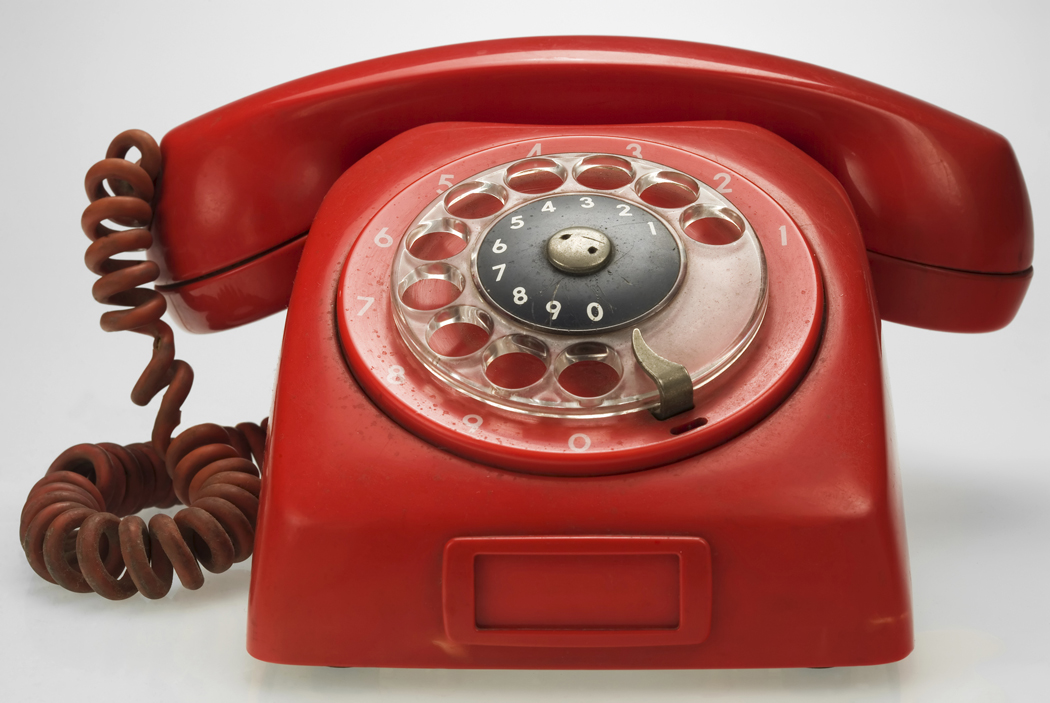 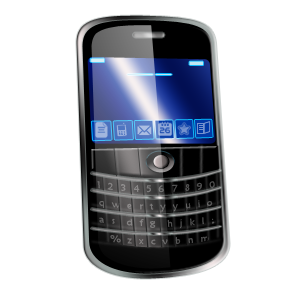 Surveillance Team/ Epidemiology Branch/ Office on Smoking and Health/ National Center for Chronic Disease Prevention and Health Promotion/ Centers for Disease Control and PreventionOffice of Science/ Center for Tobacco Products/ Food and Drug AdministrationTable of ContentsIntroduction	3Main Body of Questionnaire	5Introductory Questions	5Cigarette Smoking	6Susceptibility—Cigarettes	18Other Tobacco Products	20Addiction	46Cessation	50Demographics	54Marketing/Public Education	65Purchasing	71Knowledge/Attitudes/Perceptions	78Secondhand Smoke	83Closing Questions	87Appendix A. Landline Screener	90Appendix B. Cell Phone Screener	95Appendix C. List of States and Countries for Q118 BUYST2	98IntroductionThis document contains the questions on the 2013-2014 National Adult Tobacco Survey (NATS) conducted by the CDC’s Office on Smoking and Health (OSH), in partnership with the Food and Drug Administration’s Center for Tobacco Products (FDA-CTP).In 1999, the CDC’s Office on Smoking and Health (OSH) created the National Tobacco Control Program (NTCP) to encourage coordinated, national efforts to reduce tobacco use and tobacco-related diseases and deaths. In 2009, Congress’ the Family Smoking Prevention and Tobacco Control Act (FSPTCA) gave the Food and Drug Administration (FDA) the authority to regulate tobacco products. These regulatory changes are expected to influence tobacco product use patterns and to reduce tobacco-related morbidity and mortality. Tracking patterns of tobacco use over time is a shared interest for both the Centers for Disease Control and Prevention’s Office on Smoking and Health (OSH) and the FDA’s Center for Tobacco Products (CTP). The National Adult Tobacco Survey is intended to provide surveillance and evaluation data critical for evaluating the impact of the CDC’s National Tobacco Control Program (NTCP) and the FDA’s regulatory efforts. So, this survey includes measures on key outcome indicators critical to evaluating and monitoring CDC’s NTCP and questions on new and emerging tobacco products, as well as measures relevant to the impact of FDA’s regulatory activities which ensure that its efforts are protecting the public’s health.The purpose of this introduction is to provide the reader with information that will help in understanding and navigating the questionnaire.The NATS is a stratified, random-digit dialed, telephone survey of non-institutionalized adults 18 years of age and older. It is designed to yield data that are representative and comparable at the national level.The sections of the NATS questionnaire capture information used to monitor the impact of FDA activities. These sections are:Cigarette use patterns – Cigarettes are by far the largest contributor to tobacco-related disease and death in the U.S., and the questions in this section assess current and past usage patterns. Many of these questions are consistent with those asked in the previous version of NATS.Susceptibility (cigarettes) – These questions are asked among young adults to gauge non-smokers’ susceptibility to cigarette smoking initiation. These are a subset of questions used to assess susceptibility among youth in NYTS, based on research by John Pierce.Other tobacco products – As cigarettes have become increasing regulated and with the potential for future marketing of modified risk tobacco products, FDA needs to monitor awareness, use, susceptibility, and risk perceptions of non-cigarette tobacco products.Addiction (all tobacco) – The most significant driver of continued use and relapse, addiction will be important to monitor, specifically as tobacco product changes are implemented.Cessation – Standard measures of intention to quit, quit attempts, and quitting success, both for cigarettes and all tobacco products.Marketing/Public Education – The Tobacco Control Act gives FDA the authority to regulate the marketing of tobacco products and to educate the public about the harms of tobacco products. These questions measure exposure to different types of marketing and promotion and responses to health warnings on packages and advertisements.Purchasing behavior (cigarettes) – Monitoring smokers’ purchasing patterns and use of price promotions will enable FDA to assess the impact of regulatory actions regarding the marketing and distribution of tobacco products, as well as identify emerging marketing practices.Demographics – Important covariates to identify differential impacts of regulatory actions among subpopulations.Knowledge/Attitudes/Perceptions – These questions measure short-term outcomes of efforts to inform the public of the health risks associated with tobacco products, which predict intentions and behaviors.Secondhand smoke – A few questions were kept from the previous version of NATS to measure social norm changes and perceptions about the harmful effects of SHS to non-smokers, one of the warning statements on the cigarette graphic health warnings.Main Body of QuestionnaireNote: The landline and cell phone screeners are in Appendices A and B after the main body of the questions.Introductory QuestionsCigarette SmokingSusceptibility—CigarettesOther Tobacco ProductsCessationDemographicsMarketing/Public EducationPurchasingKnowledge/Attitudes/PerceptionsSecondhand SmokeClosing QuestionsAppendix A. Landline ScreenerAppendix B. Cell Phone ScreenerAppendix C. List of States and Countries for Q118 BUYST2//IF Q118 BUYST2 EQ 1//118ST.01	Alabama02	Alaska04	Arizona05	Arkansas06	California08	Colorado09	Connecticut10	Delaware11	District of Columbia12	Florida13	Georgia15	Hawaii16	Idaho17	Illinois18	Indiana19	Iowa20	Kansas21	Kentucky22	Louisiana23	Maine24	Maryland25	Massachusetts26	Michigan27	Minnesota28	Mississippi29	Missouri30	Montana31	Nebraska32	Nevada33	New Hampshire34	New Jersey35	New Mexico36	New York37	North Carolina38	North Dakota39	Ohio40	Oklahoma41	Oregon42	Pennsylvania44	Rhode Island45	South Carolina46	South Dakota47	Tennessee48	Texas49	Utah50	Vermont51	Virginia53	Washington54	West Virginia55	Wisconsin56	Wyoming57    	Other (Specify)77 	DON’T KNOW99 	REFUSED//ASK IF Q101ST=57Q101ST_OTHENTER OTHER RESPONSE __________________//IF Q118 BUYST2 EQ 2//118CO.01	 Afghanistan02	 Albania03	 Algeria04	 Andorra05	 Angola06	 Antigua and Barbuda07	 Argentina08	 Armenia09	 Australia10	 Austria11	 Azerbaijan12	 Bahamas13	 Bahrain14	 Bangladesh15	 Barbados16	 Belarus17	 Belgium18	 Belize19	 Benin20	 Bhutan21	 Bolivia22	 Bosnia and Herzegovina23	 Botswana24	 Brazil25	 Brunei26	 Bulgaria27	 Burkina Faso28	 Burundi29	 Cambodia30	 Cameroon31	 Canada32	 Cape Verde33	 Central African Republic34	 Chad35	 Chile36	 China37	 Colombia38	 Comoros39	 Congo, Democratic Republic of the40	 Congo, Republic of the41	 Costa Rica42	 Côte d'Ivoire43	 Croatia44	 Cuba45	 Cyprus46	 Czech Republic47	 Denmark48	 Djibouti49	 Dominica50	 Dominican Republic51	 Ecuador52	 Egypt53	 El Salvador54	 Equatorial Guinea55	 Eritrea56	 Estonia57	 Ethiopia58	 Federated States of Micronesia59	 Fiji60	 Finland61	 France62	 Gabon63	 Gambia64	 Georgia65	 Germany66	 Ghana67	 Greece68	 Grenada69	 Guatemala70	 Guinea71	 Guinea-Bissau72	 Guyana73	 Haiti74	 Honduras75	 Hungary76	 Iceland77	 India78	 Indonesia79	 Iran80	 Iraq81	 Ireland82	 Israel83	 Italy84	 Jamaica85	 Japan86	 Jordan87	 Kazakhstan88	 Kenya89	 Kiribati90	 Kuwait91	 Kyrgyzstan92	 Laos93	 Latvia94	 Lebanon95	 Lesotho96	 Liberia97	 Libya98	 Liechtenstein99	 Lithuania100	 Luxembourg101	 Macedonia102	 Madagascar103	 Malawi104	 Malaysia105	 Maldives106	 Mali107	 Malta108	 Marshall Islands109	 Mauritania110	 Mauritius111	 Mexico112	 Moldova113	 Monaco114	 Mongolia115	 Montenegro116	 Morocco117	 Mozambique118	 Myanmar119	 Namibia120	 Nauru121	 Nepal122	 Netherlands123	 New Zealand124	 Nicaragua125	 Niger126	 Nigeria127	 North Korea128	 Norway129	 Oman130	 Pakistan131	 Palau132	 Panama133	 Papua New Guinea134	 Paraguay135	 Peru136	 Philippines137	 Poland138	 Portugal139	 Qatar140	 Romania141	 Russia142	 Rwanda143	 Saint Kitts and Nevis144	 Saint Lucia145	 Saint Vincent and the Grenadines146	 Samoa147	 San Marino148	 São Tomé and Príncipe149	 Saudi Arabia150	 Senegal151	 Serbia152	 Seychelles153	 Sierra Leone154	 Singapore155	 Slovakia156	 Slovenia157	 Solomon Islands158	 Somalia159	 South Africa160	 South Korea161	 South Sudan162	 Spain163	 Sri Lanka164	 Sudan165	 Suriname166	 Swaziland167	 Sweden168	 Switzerland169	 Syria170	 Taiwan171	 Tajikistan172	 Tanzania173	 Thailand174	 Timor-Leste175	 Togo176	 Tonga177	 Trinidad and Tobago178	 Tunisia179	 Turkey180	 Turkmenistan181	 Tuvalu182	 Uganda183	 Ukraine184	 United Arab Emirates185	 United Kingdom186	 United States187	 Uruguay188	 Uzbekistan189	 Vanuatu190	 Vatican City191	 Venezuela192	 Vietnam193	 Yemen194	 Zambia195	 Zimbabwe196	Other777	REFUSED999	DON’T KNOW//ASK IF Q118CO=196Q118CO_OTHENTER OTHER RESPONSE __________________genhealth  Rationale: Provides an easy opening to the survey and can prove a useful covariate in analysis./ASK ALL/1.	Would you say that in general your health is…?1.	Excellent2.	Very good3.	Good4.	Fairor5.	Poor7.	DON’T KNOW/NOT SURE9.	REFUSEDageRationale: Key covariate./ASK ALL//RANGE: 7,9,18-130/2.	What is your age?_ _ _ .	Age in years7.	DON’T KNOW/NOT SURE9.	REFUSEDsmok100Rationale: To utilize a standard measure to determine whether the respondent ever smoked cigarettes./ASK ALL/HELP: 100 CIGARETTES=5 PACKS3.	Have you smoked at least 100 cigarettes in your entire life?1.	YES2.	NO 7.	DON’T KNOW/NOT SURE 9.	REFUSED smok100Rationale: To utilize a standard measure to determine whether the respondent ever smoked cigarettes./ASK ALL/HELP: 100 CIGARETTES=5 PACKS3.	Have you smoked at least 100 cigarettes in your entire life?1.	YES2.	NO 7.	DON’T KNOW/NOT SURE 9.	REFUSED smoknowRationale: To monitor current cigarette usage./Asked of respondents who are age 18-29 or have smoked at least 100 cigarettes in their entire life//ASK IF Q2 AGE EQ (18-29) OR Q3 SMOK100 EQ 1/4.	Do you now smoke cigarettes every day, some days, or not at all?1.	Every day2.	Some days3.	Not at all7.	DON’T KNOW9.	REFUSED smoknowRationale: To monitor current cigarette usage./Asked of respondents who are age 18-29 or have smoked at least 100 cigarettes in their entire life//ASK IF Q2 AGE EQ (18-29) OR Q3 SMOK100 EQ 1/4.	Do you now smoke cigarettes every day, some days, or not at all?1.	Every day2.	Some days3.	Not at all7.	DON’T KNOW9.	REFUSED smoktypeRationale: To determine the proportion of smokers that purchase loose tobacco./Asked of respondents who now smoke cigarettes every day or some days//ASK IF Q4 SMOKNOW EQ (1,2)/5.	When you smoke cigarettes, do you usually smoke manufactured cigarettes, roll-your-own, or both?1.	premade cigarettes2.	roll-your-own3.	both7.	DON’T KNOW9.	REFUSEDsmoktypeRationale: To determine the proportion of smokers that purchase loose tobacco./Asked of respondents who now smoke cigarettes every day or some days//ASK IF Q4 SMOKNOW EQ (1,2)/5.	When you smoke cigarettes, do you usually smoke manufactured cigarettes, roll-your-own, or both?1.	premade cigarettes2.	roll-your-own3.	both7.	DON’T KNOW9.	REFUSEDSMOKmenthREGRationale: To obtain information about the use of menthol cigarettes/Asked of respondents who have smoked at least 100 cigarettes in their entire life//ASK IF Q3 SMOK100 EQ 1/6.	Have you ever smoked menthol cigarettes for 6 months or more?1.	YES2.	NO7.	DON’T KNOW/NOT SURE9.	REFUSEDSMOKmenthREGRationale: To obtain information about the use of menthol cigarettes/Asked of respondents who have smoked at least 100 cigarettes in their entire life//ASK IF Q3 SMOK100 EQ 1/6.	Have you ever smoked menthol cigarettes for 6 months or more?1.	YES2.	NO7.	DON’T KNOW/NOT SURE9.	REFUSEDSMOKmenthNOWRationale: To obtain information about the use of menthol cigarettes/Asked of respondents who now smoke cigarettes every day or some days//ASK IF Q4 SMOKNOW EQ (1,2)/7.	Currently, when you smoke cigarettes, how often do you smoke menthol cigarettes…?1.	All of the time2.	Most of the time3.	Some of the time4.	Rarely5.	Never7.	DON’T KNOW/NOT SURE9.	REFUSEDSMOKmenthNOWRationale: To obtain information about the use of menthol cigarettes/Asked of respondents who now smoke cigarettes every day or some days//ASK IF Q4 SMOKNOW EQ (1,2)/7.	Currently, when you smoke cigarettes, how often do you smoke menthol cigarettes…?1.	All of the time2.	Most of the time3.	Some of the time4.	Rarely5.	Never7.	DON’T KNOW/NOT SURE9.	REFUSEDsmokperdayRationale: To assess current patterns of cigarette usage./Asked of respondents who now smoke cigarettes every day//ASK IF Q4 SMOKNOW EQ 1 or Q8_VER=2//RANGE: 1-180,666,888,777,999, VERIFY IF (888,666,1-3,41-180)/INTERVIEWER: IF RESPONDENT STATES A RANGE OR IS UNSURE, READ:You said you smoke about x to y cigarettes a day. Your answer doesn’t have to be exact, but I do need to report one number. What is your best guess of the average number of cigarettes you smoke in one day?8.	On average, about how many cigarettes do you now smoke each day?HELP: 1 PACK=20 CIGARETTES._ _ _.	Number of cigarettes666.	Less than one cigarette a day888.	NONE777.	DON’T KNOW/NOT SURE999.	REFUSEDsmokperdayRationale: To assess current patterns of cigarette usage./Asked of respondents who now smoke cigarettes every day//ASK IF Q4 SMOKNOW EQ 1 or Q8_VER=2//RANGE: 1-180,666,888,777,999, VERIFY IF (888,666,1-3,41-180)/INTERVIEWER: IF RESPONDENT STATES A RANGE OR IS UNSURE, READ:You said you smoke about x to y cigarettes a day. Your answer doesn’t have to be exact, but I do need to report one number. What is your best guess of the average number of cigarettes you smoke in one day?8.	On average, about how many cigarettes do you now smoke each day?HELP: 1 PACK=20 CIGARETTES._ _ _.	Number of cigarettes666.	Less than one cigarette a day888.	NONE777.	DON’T KNOW/NOT SURE999.	REFUSED//ASK IF Q8=1-3, 41-180, 666, 888//Q8_VERI just want to verify, you said that on average you smoke //insert response if 1-3, or 41-180//; If Q8=666 enter “less than one cigarette a day” or if Q8=888 enter “no cigarettes each day”//, is that correct?1.	YES, CORRECT AS IS2.	NO, NEED TO RE-ENTER RESPONSE9.	REFUSED//ASK IF Q8=1-3, 41-180, 666, 888//Q8_VERI just want to verify, you said that on average you smoke //insert response if 1-3, or 41-180//; If Q8=666 enter “less than one cigarette a day” or if Q8=888 enter “no cigarettes each day”//, is that correct?1.	YES, CORRECT AS IS2.	NO, NEED TO RE-ENTER RESPONSE9.	REFUSEDsmokdays30Rationale: To assess usage patterns of cigarettes./Asked of respondents who now smoke cigarettes some days//ASK IF Q4 SMOKNOW EQ 2 or Q9_VER=2//RANGE: 1-30,88,77,99. VERIFY IF88/interviewer: if respondent states a range OR is unsure, read:[You said you smoked cigarettes on [STATE RANGE:] “x to y” days.] Your answer doesn’t have to be exact, but I do need to report one number. What is your best guess of the number of days you smoked cigarettes in the past 30 days?9.	On how many of the PAST 30 DAYS did you smoke cigarettes?_ _.	Number of Days88.	NONE 77.	DON’T KNOW/NOT SURE 99.	REFUSED smokdays30Rationale: To assess usage patterns of cigarettes./Asked of respondents who now smoke cigarettes some days//ASK IF Q4 SMOKNOW EQ 2 or Q9_VER=2//RANGE: 1-30,88,77,99. VERIFY IF88/interviewer: if respondent states a range OR is unsure, read:[You said you smoked cigarettes on [STATE RANGE:] “x to y” days.] Your answer doesn’t have to be exact, but I do need to report one number. What is your best guess of the number of days you smoked cigarettes in the past 30 days?9.	On how many of the PAST 30 DAYS did you smoke cigarettes?_ _.	Number of Days88.	NONE 77.	DON’T KNOW/NOT SURE 99.	REFUSED //ASK IF Q9=88//Q9_VERI just want to verify that you said you did not smoke any cigarettes in the past 30 days, is that correct?1.	YES, CORRECT AS IS2.	NO, NEED TO RE-ENTER RESPONSE9.	REFUSED //ASK IF Q9=88//Q9_VERI just want to verify that you said you did not smoke any cigarettes in the past 30 days, is that correct?1.	YES, CORRECT AS IS2.	NO, NEED TO RE-ENTER RESPONSE9.	REFUSED CIGBRANDRationale: To obtain information on the brand preference among cigarette consumers and to obtain price-related promotions information by brand./ Asked of respondents who now smoke every day or some days// ASK IF SMOKNOW eq 1 or 2 / 10.	During the past 30 days, that is, since [DATE FILL], what brand of cigarettes did you buy most often?01. BASIC (BRANDED DISCOUNT) 02. CAMEL 03. DORAL (BRANDED DISCOUNT) 04. KOOL 05. MARLBORO GOLD06. MARLBORO MENTHOL07. MARLBORO RED08. MARLBORO (OTHER)09. NEWPORT BOX10. NEWPORT MENTHOL BLUE11. NEWPORT MENTHOL GOLD12. NEWPORT (OTHER)13. PALL MALL 14. SALEM 15. VIRGINIA SLIMS16. WINSTON 96. OTHER (SPECIFY) 66. DID NOT BUY ONE BRAND MOST OFTEN DURING THE PAST 30 DAYS 77. DON’T KNOW/NOT SURE 99. REFUSEDCIGBRAND_OTH/ASK IF Q CIGBRAND EQ 96/_oth. ENTER OTHER/SPECIFYCIGBRANDRationale: To obtain information on the brand preference among cigarette consumers and to obtain price-related promotions information by brand./ Asked of respondents who now smoke every day or some days// ASK IF SMOKNOW eq 1 or 2 / 10.	During the past 30 days, that is, since [DATE FILL], what brand of cigarettes did you buy most often?01. BASIC (BRANDED DISCOUNT) 02. CAMEL 03. DORAL (BRANDED DISCOUNT) 04. KOOL 05. MARLBORO GOLD06. MARLBORO MENTHOL07. MARLBORO RED08. MARLBORO (OTHER)09. NEWPORT BOX10. NEWPORT MENTHOL BLUE11. NEWPORT MENTHOL GOLD12. NEWPORT (OTHER)13. PALL MALL 14. SALEM 15. VIRGINIA SLIMS16. WINSTON 96. OTHER (SPECIFY) 66. DID NOT BUY ONE BRAND MOST OFTEN DURING THE PAST 30 DAYS 77. DON’T KNOW/NOT SURE 99. REFUSEDCIGBRAND_OTH/ASK IF Q CIGBRAND EQ 96/_oth. ENTER OTHER/SPECIFYsmoksomedayRationale: To assess usage patterns of cigarettes./Asked of respondents who now smoke cigarettes some days and have smoked at least one day in the past 30 days//ASK IF Q9 SMOKDAYS30 EQ 1-30 or if Q11_VER=2//RANGE: 1-180,666,888,777,999. VERIFY IF (888,666,21-180)/interviewer: if respondent states a range OR is unsure, read:[You said you smoke about [STATE RANGE:] x to y cigarettes a day on days when you smoke cigarettes.] Your answer doesn’t have to be exact, but I do need to report one number. What is your best guess of the average number of cigarettes you smoked in one day on days when you smoked cigarettes in the past 30 days?11.	 [FILL IF Q9 SMOKDAYS30 EQ 1 “On the day that you smoked, how many cigarettes did you smoke?”/FILL IF Q9 SMOKDAYS30 EQ 2-30 “On the average, on those days, how many cigarettes did you usually smoke each day?”]HELP: 1 pack=20 cigarettes._ _ _.	Number of cigarettes666.	Less than one cigarette a day888.	NONE777.	DON’T KNOW/NOT SURE999.	REFUSEDsmoksomedayRationale: To assess usage patterns of cigarettes./Asked of respondents who now smoke cigarettes some days and have smoked at least one day in the past 30 days//ASK IF Q9 SMOKDAYS30 EQ 1-30 or if Q11_VER=2//RANGE: 1-180,666,888,777,999. VERIFY IF (888,666,21-180)/interviewer: if respondent states a range OR is unsure, read:[You said you smoke about [STATE RANGE:] x to y cigarettes a day on days when you smoke cigarettes.] Your answer doesn’t have to be exact, but I do need to report one number. What is your best guess of the average number of cigarettes you smoked in one day on days when you smoked cigarettes in the past 30 days?11.	 [FILL IF Q9 SMOKDAYS30 EQ 1 “On the day that you smoked, how many cigarettes did you smoke?”/FILL IF Q9 SMOKDAYS30 EQ 2-30 “On the average, on those days, how many cigarettes did you usually smoke each day?”]HELP: 1 pack=20 cigarettes._ _ _.	Number of cigarettes666.	Less than one cigarette a day888.	NONE777.	DON’T KNOW/NOT SURE999.	REFUSED//ASK IF Q11=21-180, 666, 888//Q11_VERI just want to verify that you said you smoked //insert response if Q11=21-180 and “cigarettes”; or if Q11=666 insert “less than one cigarette a day’’ or if Q11=888 insert “no cigarettes”// in the past 30 days, is that correct?1.	YES, CORRECT AS IS2.	NO, NEED TO RE-ENTER RESPONSE9.	REFUSED //ASK IF Q11=21-180, 666, 888//Q11_VERI just want to verify that you said you smoked //insert response if Q11=21-180 and “cigarettes”; or if Q11=666 insert “less than one cigarette a day’’ or if Q11=888 insert “no cigarettes”// in the past 30 days, is that correct?1.	YES, CORRECT AS IS2.	NO, NEED TO RE-ENTER RESPONSE9.	REFUSED smokLAST1, smokLAST2, SMOKLAST3Rationale: To assess the duration of time former smokers have been smoke-free./Asked of respondents who [have smoked at least 100 cigarettes in their entire life and (now smoke cigarettes not at all or don’t know if they now smoke cigarettes every day, some days, or not at all or refused to say if they now smoke cigarettes every day, some days, or not at all)] or [now smoke cigarettes some days and (smoked no cigarettes in the past 30 days or don’t know if they smoked cigarettes in the past 30 days or refused to say if they smoked cigarettes in the past 30 days)] or now smoke cigarettes not at all//ASK IF (Q3 SMOK100 EQ 1 AND Q4 SMOKNOW EQ (3,7,9)) OR (Q4 SMOKNOW EQ 2 AND Q9 SMOKDAYS30 EQ (88,77,99)) or Q12d_VER=2; or Q12w_VER=2; or Q12m_VER=2; or Q12y_VER=2/12_UNIT.	How long has it been since you completely stopped smoking cigarettes?DAY(S)WEEK(S)MONTH(S)YEAR(S)DATETODAY7.	DON’T KNOW/NOT SURE9.           REFUSED/IF Q12=1/12d.       ENTER NUMBER OF DAYS [RANGE: 1-500. VERIFY IF (366-500)] _ _ _/IF Q12=2/12w.      ENTER NUMBER OF WEEKS [RANGE: 1-150. VERIFY IF (53-150)] _ _ _/IF Q12=3/12m.      ENTER NUMBER OF MONTHS [RANGE: 1-60. VERIFY IF (19-60)] _ _/IF Q12=4/12y.        ENTER NUMBER OF YEARS [RANGE: 1-90. VERIFY IF (51-90)] _ _/IF Q12=6/12d1. ENTER MONTH [RANGE: 1-12]/IF Q12=6/12d2. ENTER DAY [RANGE 1-31]/IF Q12=6/12d3. ENTER YEAR [RANGE 1923-2014]smokLAST1, smokLAST2, SMOKLAST3Rationale: To assess the duration of time former smokers have been smoke-free./Asked of respondents who [have smoked at least 100 cigarettes in their entire life and (now smoke cigarettes not at all or don’t know if they now smoke cigarettes every day, some days, or not at all or refused to say if they now smoke cigarettes every day, some days, or not at all)] or [now smoke cigarettes some days and (smoked no cigarettes in the past 30 days or don’t know if they smoked cigarettes in the past 30 days or refused to say if they smoked cigarettes in the past 30 days)] or now smoke cigarettes not at all//ASK IF (Q3 SMOK100 EQ 1 AND Q4 SMOKNOW EQ (3,7,9)) OR (Q4 SMOKNOW EQ 2 AND Q9 SMOKDAYS30 EQ (88,77,99)) or Q12d_VER=2; or Q12w_VER=2; or Q12m_VER=2; or Q12y_VER=2/12_UNIT.	How long has it been since you completely stopped smoking cigarettes?DAY(S)WEEK(S)MONTH(S)YEAR(S)DATETODAY7.	DON’T KNOW/NOT SURE9.           REFUSED/IF Q12=1/12d.       ENTER NUMBER OF DAYS [RANGE: 1-500. VERIFY IF (366-500)] _ _ _/IF Q12=2/12w.      ENTER NUMBER OF WEEKS [RANGE: 1-150. VERIFY IF (53-150)] _ _ _/IF Q12=3/12m.      ENTER NUMBER OF MONTHS [RANGE: 1-60. VERIFY IF (19-60)] _ _/IF Q12=4/12y.        ENTER NUMBER OF YEARS [RANGE: 1-90. VERIFY IF (51-90)] _ _/IF Q12=6/12d1. ENTER MONTH [RANGE: 1-12]/IF Q12=6/12d2. ENTER DAY [RANGE 1-31]/IF Q12=6/12d3. ENTER YEAR [RANGE 1923-2014]//ASK if Q12d=366-500//Q12d_VERI just want to verify that you said you stopped smoking //insert response if Q12d=366-500//days ago, is that correct?1.	YES, CORRECT AS IS2.	NO, NEED TO RE-ENTER RESPONSE9.	REFUSED //ASK if Q12w=53-150//Q12w_VERI just want to verify that you said you stopped smoking //insert response if Q12w=53-150//weeks ago, is that correct?1.	YES, CORRECT AS IS2.	NO, NEED TO RE-ENTER RESPONSE9.	REFUSED //ASK if Q12m=19-60//Q12m_VERI just want to verify that you said you stopped smoking //insert response if Q12d=19-60//months ago, is that correct?1.	YES, CORRECT AS IS2.	NO, NEED TO RE-ENTER RESPONSE9.	REFUSED //ASK if Q12y=51-90//Q12y_VERI just want to verify that you said you stopped smoking //insert response if Q12y=51-90//years ago, is that correct?1.	YES, CORRECT AS IS2.	NO, NEED TO RE-ENTER RESPONSE9.	REFUSED smokeverRationale: To identify non-smoking respondents with a past history of experimenting with cigarettes./Asked of respondents who {are age 18-29 and [(have not smoked at least 100 cigarettes in their entire life or don’t know if they have smoked at least 100 cigarettes in their entire life or refused to say if they have smoked at least 100 cigarettes in their entire life) and (now smoke cigarettes not at all or don’t know if they now smoke cigarettes every day, some days, or not at all or refused to say if they now smoke cigarettes every day, some days, or not at all)] or [(are age 30-139 or don’t know how old they are or refused to say how old they are) and (have not smoked at least 100 cigarettes in their entire life or don’t know if they have smoked at least 100 cigarettes in their entire life or refused to say if they have smoked at least 100 cigarettes in their entire life)]//ASK IF (Q AGE EQ (18-29) AND Q SMOK100 EQ (2,7,9) AND Q SMOKNOW EQ (3,7,9)) OR (Q AGE EQ (7,9,30-130) AND Q SMOK100 EQ (2,7,9))/13.	Have you ever tried cigarette smoking, even one or two puffs?1.	YES2.	NO 7.	DON’T KNOW/NOT SURE 9.	REFUSED smokFIRSTageRationale: To assess past usage patterns of cigarettes./Asked of respondents who (have smoked at least 100 cigarettes in their entire life or [(are age 18-29 and (have not smoked at least 100 cigarettes in their entire life or don’t know if they have smoked at least 100 cigarettes in their entire life or refused to say if they have smoked at least 100 cigarettes in their entire life) and (now smoke every day or some days)] or have ever smoked cigarettes, even if just one or two puffs//ASK IF Q3 SMOK100 EQ 1 OR (Q2 AGE EQ (18-29) AND Q3 SMOK100 EQ (2,7,9) AND Q4 SMOKNOW EQ (1,2)) OR Q13 SMOKEVER EQ 1 or Q14_VER=2//RANGE: 1-130,777,999. VERIFY IF (1-8,30-130).  VERIFY IF > ANSWER FROM Q2 AGE./14.	How old were you the first time you smoked part or all of a cigarette?_ _ _.	age in years777.	DON’T KNOW/NOT SURE999.	REFUSED//ASK if Q14=1-8, 30-130 or if Q14 response > Q2 AGE//Q14_VERI just want to verify that you said you were //insert response if Q14=1-8, 30-130 or if Q14 response > Q2 AGE// years old the first time you smoked part or all of a cigarette, is that correct?1.	YES, CORRECT AS IS2.	NO, NEED TO RE-ENTER RESPONSE9.	REFUSED smokDLYPASTRationale: To identify former or current daily smokers among all respondents who have ever smoked./Asked of respondents who (have smoked at least 100 cigarettes in their entire life or [(are age 18-29 and (have not smoked at least 100 cigarettes in their entire life or don’t know if they have smoked at least 100 cigarettes in their entire life or refused to say if they have smoked at least 100 cigarettes in their entire life) and (now smoke every day or some days)] or have ever smoked cigarettes, even if just one or two puffs//ASK IF Q3 SMOK100 EQ 1 OR (Q2 AGE EQ (18-29) AND Q3 SMOK100 EQ (2,7,9) AND Q4 SMOKNOW EQ (1,2)) OR Q13 SMOKEVER EQ 1/15.	Have you ever smoked cigarettes every day for at least 6 months?1.	YES2.	NO 7.	DON’T KNOW/NOT SURE 9.	REFUSED smokdLYageRationale: To obtain information on smoking history/Asked of respondents who now smoke cigarettes every day or have smoked cigarettes every day for at least 6 months//ASK IF Q4 SMOKNOW EQ 1 OR Q15 SMOKDLYPAST EQ 1; or Q16_VER=2//RANGE: 1-130,777,999. VERIFY IF (1-11,31-130). VERIFY IF > ANSWER FROM Q2 AGE. VERIFY IF > ANSWER FROM Q14 SMOKFIRSTAGE. /16.	How old were you when you first started smoking cigarettes every day?_ _ _.	age in years777.	DON’T KNOW/NOT SURE999.	REFUSED//ASK if Q16=1-11, 31-130 or Q16 response > Q2 AGE response; or if Q16 response > Q14 SMOKFIRST AGE//Q16_VERI just want to verify that you said you were //insert response if Q16=1-11, 31-130; insert response if Q16 response > Q2 AGE response or insert response if Q16 response > Q14 SMOKFIRSTAGE// years old when you first started smoking cigarettes every day, is that correct?1.	YES, CORRECT AS IS2.	NO, NEED TO RE-ENTER RESPONSE9.	REFUSED smokDLYlast1, SMOKDLYLAST2, smokdlylast3Rationale: To obtain information on smoking history/Asked of respondents who now smoke some days and have smoked cigarettes every day for at least 6 months//ASK IF Q SMOKNOW EQ 2 AND Q SMOKDLYPAST EQ 1 or Q17d_VER=2; or Q17w_VER=2; or Q17m_VER=2; or Q17y_VER=2/17.	About how long has it been since you last smoked cigarettes on a daily basis? //ASK if Q17d=366-500//Q17d_VERI just want to verify that you said you stopped smoking on a daily basis //insert response if Q17d=366-500//days ago, is that correct?1.	YES, CORRECT AS IS2.	NO, NEED TO RE-ENTER RESPONSE9.	REFUSED //ASK if Q17w=53-150//Q17w_VERI just want to verify that you said you stopped smoking on a daily basis //insert response if Q17w=53-150//weeks ago, is that correct?1.	YES, CORRECT AS IS2.	NO, NEED TO RE-ENTER RESPONSE9.	REFUSED //ASK if Q17m=19-60//Q17m_VERI just want to verify that you said you stopped smoking on a daily basis //insert response if Q17d=19-60//months ago, is that correct?1.	YES, CORRECT AS IS2.	NO, NEED TO RE-ENTER RESPONSE9.	REFUSED //ASK if Q17y=51-90//Q17y_VERI just want to verify that you said you stopped smoking on a daily basis //insert response if Q17y=51-90// years ago, is that correct?1.	YES, CORRECT AS IS2.	NO, NEED TO RE-ENTER RESPONSE9.	REFUSED smokyragoRationale: To obtain information on smoking history/Asked of respondents who (have smoked at least 100 cigarettes in their entire life or [(are age 18-29 and (have not smoked at least 100 cigarettes in their entire life or don’t know if they have smoked at least 100 cigarettes in their entire life or refused to say if they have smoked at least 100 cigarettes in their entire life) and (now smoke every day or some days)] or have ever smoked cigarettes, even if just one or two puffs//ASK IF Q3 SMOK100 EQ 1 OR (Q2 AGE EQ (18-29) AND Q3 SMOK100 EQ (2,7,9) AND Q4 SMOKNOW EQ (1,2)) OR Q13 SMOKEVER EQ 1/18.	Around this time 12 months ago, were you smoking cigarettes every day, some days, or not at all?1.	Every day2.	Some days3.	Not at all7.	Don't know/Not sure9.	REFUSEdsuscept1Rationale: To gauge young adult never-smokers’ susceptibility to taking up cigarette smoking./Asked of respondents who are age 18-29 and (who have never tried cigarette smoking or don’t know if they have ever tried cigarette smoking or refused to say if they have ever tried cigarette smoking)//ASK IF Q2 AGE EQ (18-29) AND Q13 SMOKEVER EQ (2,7,9)/19.	Have you ever been curious about smoking a cigarette? Would you say…1.	Definitely yes2.	Probably yes3.	Probably not4.	Definitely not7.	DON’T KNOW/NOT SURE9.	REFUSEDsuscept2Rationale: To gauge young adult never-smokers’ susceptibility to taking up cigarette smoking./Asked of respondents who are age 18-29 and (have not smoked at least 100 cigarettes in their entire life or don’t know if they have smoked at least 100 cigarettes in their entire life or refused to say if they have smoked at least 100 cigarettes in their entire life) and (now smoke not at all or don’t know if they now smoke every day, some days or not at all or refused to say if they now smoke every day, some days or not at all)//ASK IF Q2 AGE EQ (18-29) AND Q3 SMOK100 EQ (2,7,9) AND Q4 SMOKNOW EQ (3,7,9)/20.	Do you think you will smoke a cigarette soon? Would you say…1.	Definitely yes2.	Probably yes3.	Probably not4.	Definitely not7.	DON’T KNOW/NOT SURE9.	REFUSEDsuscept3Rationale: To gauge young adult never-smokers’ susceptibility to taking up cigarette smoking./Asked of respondents who are age 18-29 and (have not smoked at least 100 cigarettes in their entire life or don’t know if they have smoked at least 100 cigarettes in their entire life or refused to say if they have smoked at least 100 cigarettes in their entire life) and (now smoke not at all or don’t know if they now smoke every day, some days or not at all or refused to say if they now smoke every day, some days or not at all)//ASK IF Q2 AGE EQ (18-29) AND Q3 SMOK100 EQ (2,7,9) AND Q4 SMOKNOW EQ (3,7,9)/21.	Do you think you will smoke a cigarette in the next year? Would you say…1.	Definitely yes2.	Probably yes3.	Probably not4.	Definitely not7.	DON’T KNOW/NOT SURE9.	REFUSEDcigarPASTRationale: To monitor use of non-cigarette combustible tobacco products./ASK ALL/22.	The next questions ask about tobacco products that you might smoke other than cigarettes, specifically cigars, cigarillos and little filtered cigars. “Cigarillos” are medium cigars that sometimes are sold with plastic or wooden tips. Some common brands are Black and Mild’s, Swisher Sweets, Dutch Masters and Phillies Blunts. Cigarillos are usually sold individually or in packs of 5 or 8. In contrast, little filtered cigars look like cigarettes and are usually brown in color. Like cigarettes, little filtered cigars have a spongy filter and are sold in packs of 20. Some common brands are Prime Time and Winchester little filtered cigars.	Have you smoked cigars, cigarillos, or little filtered cigars at least 50 times in your entire life?1.	YES2.	NO 7.	DON’T KNOW/NOT SURE 9.	REFUSED cigarnowRationale: To monitor use of non-cigarette combustible tobacco products./Asked of respondents who [are age 18-29 and (have not smoked cigars, cigarillos, or little filtered cigars at least 50 times in their entire life or don’t know if they have smoked cigars, cigarillos, or little filtered cigars at least 50 times in their entire life)] or have smoked cigars, cigarillos, or little filtered cigars at least 50 times in their entire life//ASK IF (Q2 AGE EQ (18-29) AND Q22 CIGARPAST EQ (2,7)) OR Q22 CIGARPAST EQ 1/23.	Do you now smoke cigars, cigarillos, or little filtered cigars every day, some days, rarely, or not at all?1.	Every day2.	some days3.	rarely4.	not at all 7.	DON’T KNOW/NOT SURE 9.	REFUSED cigarTYPERationale: To monitor use of non-cigarette combustible tobacco products./Asked of respondents who now smoke cigars, cigarillos, or little filtered cigars every day, some days, or rarely//ASK IF (Q23 CIGARNOW EQ (1,2,3)/24.	Is the size of the cigars, cigarillos, or little filtered cigars that you usually smoke…?1.	Around the length of a cigarette2.	Around the length of a dollar bill3.	Somewhere in between the length of a cigarette and a dollar bill4.	I do not have a usual size of cigar that I smoke 7.	Don’t know/not sure9.	Refused CIGARFILTRationale: To monitor use of non-cigarette combustible tobacco products./Asked of respondents who now smoke cigars, cigarillos, or little filtered cigars every day, some days, or rarely and (who smoke cigars, cigarillos, or little filtered cigars that are around the length of a cigarette , around the length of a dollar bill, somewhere in between the length of a cigarette and a dollar bill, or don’t know or are not sure of the length of the cigars, cigarillos, or little filtered cigars that they usually smoke)//ASK IF (Q23 CIGARNOW EQ (1,2,3) AND Q24 CIGARTYPE EQ (1,2,3,7)/25.	Do you usually smoke a cigar, cigarillo or little filtered cigar that has….1.	A spongy filter2.	A plastic tip3.	A wooden tip4.	No filter or tip7.	Don’t know/not sure9.	Refused CIGARBRANDRationale: To monitor use of non-cigarette combustible tobacco products./Asked of respondents who now smoke cigars, cigarillos, or little filtered cigars every day, some days, or rarely and (who smoke cigars, cigarillos, or little filtered cigars that are around the length of a cigarette , around the length of a dollar bill, somewhere in between the length of a cigarette and a dollar bill, or don’t know or are not sure of the length of the cigars, cigarillos, or little filtered cigars that they usually smoke) and (who usually smoke a cigar, cigarillo or little filtered cigar that has a spongy filter, a plastic tip, a wooden tip, no filter or tip,or don’t know or are not sure of the type of filter or type of the cigars, cigarillos, or little filtered cigars that they usually smoke//ASK IF (Q23 CIGARNOW EQ (1,2,3) AND Q24 CIGARTYPE EQ (1,2,3,7) AND Q25 CIGARFILT EQ (1,2,3,4,7)/26.	What is the name brand of the cigar, cigarillo, or little filtered cigar that you usually smoke?AL CAPONEARTURO FUENTEBACKWOODSBLACK AND MILDCHEYENNECOHIBADJARUMDUTCH MASTERSMACANUDOMONTECHRISTOPHILLIESPRIME TIMEROMEO Y JULIETASMOKER'S CHOICESWISHER SWEETS16. WHITE OWL96. OTHER (SPECIFY) 66. Do NOT HAVE A USUAL BRaND 77. DON’T KNOW/NOT SURE 99. REFUSEDCIGARBRAND_OTH/ASK IF Q CIGARBRAND EQ 96/26_oth. ENTER OTHER/SPECIFYcigarFLAVRationale: To monitor use of flavored tobacco products./Asked of respondents who now smoke cigars, cigarillos, or little filtered cigars every day, some days, or rarely//ASK IF (Q CIGARNOW EQ (1,2,3)/27.	In the past 30 days, were any of the cigars, cigarillos, or little filtered cigars that you smoked flavored to taste like menthol or mint, clove, spice, candy, fruit, chocolate or other sweets?1.	YES2.	NO6.	RESPONDENT DID NOT SMOKE ANY CIGARS IN THE PAST 30 DAYS7.	DON’T KNOW/NOT SURE9.	REFUSEDcigarFLAV2Rationale: To monitor use of flavored tobacco products./Asked of respondents who now smoked flavored cigars, cigarillos, or little filtered cigars//ASK IF (Q CIGARFLAV EQ 1/28.	Was the cigar, cigarillo, or little filtered cigar  [SELECT ALL THAT APPLY]:1.	Menthol or mint flavored2.	Clove, spice or herb flavored3.	Fruit flavored4.	Alcohol flavored5.	Candy, chocolate, or other sweet flavored6.	Other (specify)7.	DON’T KNOW/NOT SURE9.	REFUSED28_OTH//ASK IF Q28 EQ 6//28_oth.  ENTER OTHER/SPECIFYCIGARsusceptRationale: To monitor susceptibility to initiating cigar smoking among young adults.Asked of respondents who are age 18-29 and (have not smoked cigars, cigarillos, or little filtered cigars at least 50 times in their entire life or don’t know if they have smoked cigars, cigarillos, or little filtered cigars at least 50 times in their entire life) and (now smoke cigars, cigarillos, or little filtered cigars not at all or don’t know if they now smoke cigars, cigarillos, or little filtered cigars every day, some days, rarely, or not at all)/ASK IF Q2 AGE EQ (18-29) AND Q22 CIGARPAST EQ (2,7) AND Q23 CIGARNOW EQ (4,7)/29.	Do you think you will smoke a cigar, cigarillo or little filtered cigar within the next year? Would you say…1.	Definitely yes2.	Probably yes3.	Probably not4.	Definitely not7.	DON’T KNOW/NOT SURE9.	REFUSEDPIPEREGPASTRationale: To monitor use of non-cigarette combustible tobacco products./ASK ALL/30.	Moving away from cigars, the next questions that I am going to ask concern smoking tobacco in pipes. The first set of questions asks about smoking tobacco in a regular pipe. The second set of questions asks about smoking tobacco in a hookah, which is a type of water pipe.	Have you smoked a regular pipe filled with tobacco at least 50 times in your entire life?1.	YES2.	NO 7.	DON’T KNOW/NOT SURE 9.	REFUSED PIPEREGnowRationale: To monitor use of non-cigarette combustible tobacco products./Asked of respondents who [are age 18-29 and (have not smoked tobacco in a regular pipe at least 50 times in their entire life or don’t know if they have smoked tobacco in a regular pipe at least 50 times in their entire life)] or have smoked tobacco in a regular pipe at least 50 times in their entire life//ASK IF (Q2 AGE EQ (18-29) AND Q30 PIPEREGPAST EQ (2,7)) OR Q30 PIPEREGPAST EQ 1/31.	Do you now smoke a regular pipe filled with tobacco every day, some days, rarely, or not at all?1.	Every day 2.	some days 3.	rarely 4.	not at all 7.	DON’T KNOW/NOT SURE 9.	REFUSED PIPEREGsusceptRationale: To monitor susceptibility to initiating regular pipe use among young adults.Asked of respondents who are age 18-29 and (have not smoked tobacco in a regular pipe at least 50 times in their entire life or don’t know if they have ever smoked tobacco in a regular pipe at least 50 times in their life) and (now smoke tobacco in a regular pipe not at all or don’t know if they now smoke tobacco in a regular pipe)/ASK IF Q2 AGE EQ (18-29) AND Q30 PIPEREGPAST EQ (2,7) AND Q31 PIPEREGNOW EQ (4,7)/32.	Do you think you will smoke a regular pipe filled with tobacco within the next year? Would you say…1.	Definitely yes2.	Probably yes3.	Probably not4.	Definitely not7.	DON’T KNOW/NOT SURE9.	REFUSEDpipewtREVERRationale: To monitor use of non-cigarette combustible tobacco products./ASK ALL/33.	The next question asks you about smoking tobacco in a hookah. A hookah is a type of water pipe. Have you ever smoked tobacco in a hookah in your entire life?1.	YES2.	NO 7.	DON’T KNOW/NOT SURE 9.	REFUSED pipewtrTIMESRationale: To monitor use of non-cigarette combustible tobacco products./Asked of respondents who have ever smoked tobacco in a water pipe//ASK IF Q33 PIPEWTREVER EQ 1/34.	How many times in total do you think you have smoked tobacco in a hookah during your lifetime? Would you say…1.	1-52.	6-203.	21-504.	Over 50 times7.	DON’T KNOW/NOT SURE9.	REFUSEDpipewtrnowRationale: To monitor use of non-cigarette combustible tobacco products./Asked of respondents who have ever smoked tobacco in a water pipe//ASK IF Q33 PIPEWTREVER EQ 1/35.	Do you now smoke tobacco in a hookah every day, some days, rarely or not at all?1.	Every day 2.	some days 3.	rarely 4.	not at all 7.	DON’T KNOW/NOT SURE 9.	REFUSED PIPEWTRsusceptRationale: To monitor susceptibility to initiating hookah use among young adults.Asked of respondents who are age 18-29 and (have never smoked tobacco in a water pipein their entire life or don’t know if they have ever smoked tobacco in a water pipe in their entire life or now smoke tobacco in a water pipe not at all or don’t know if they now smoke tobacco in a water pipe)/ASK IF Q2 AGE EQ (18-29) AND (Q33 PIPEWTREVER EQ (2,7) OR Q35 PIPEWTRNOW EQ (4,7))/36.	Do you think you will smoke tobacco in a hookah  within the next year? Would you say…1.	Definitely yes2.	Probably yes3.	Probably not4.	Definitely not7.	DON’T KNOW/NOT SURE9.	REFUSEDPIPEFLAVRationale: To monitor use of flavored tobacco products./Asked of respondents who (now smoke tobacco in a regular pipe every day, some days, or rarely) or (now smoke tobacco in a hookah every day, some days, or rarely)//ASK IF Q31 PIPREGNOW EQ (1,2,3) OR Q35 PIPEWTRNOW EQ (1,2,3)/37.	Was any of the tobacco that you smoked [FILL IF Q31 PIPREGNOW EQ (1,2,3) AND Q35 PIPEWTRNOW EQ (4,7,9): “in a regular pipe”/ELSE FILL IF Q31 PIPREGNOW EQ (4,7,9) AND Q35 PIPEWTRNOW EQ (1,2,3): “in a hookah”/ELSE FILL IF Q31 PIPREGNOW EQ (1,2,3) AND Q35 PIPEWTRNOW EQ (1,2,3): “either in a regular pipe or a hookah”] in the past 30 days flavored to taste like menthol or mint, clove, spice, candy, fruit, chocolate, or other sweets?1.	YES2.	NO6.	RESPONDENT DID NOT SMOKE ANY TOBACCO IN A PIPE IN THE PAST 30 DAYS7.	DON’T KNOW/NOT SURE9.	REFUSEDPIPEFLAV2Rationale: To monitor use of flavored tobacco products./Asked of respondents who smoked flavored tobacco in a pipe//ASK IF Q PIPEFLAV EQ 1/38.	Was the tobacco [FILL IF Q PIPREGNOW EQ (1,2,3) AND Q PIPEWTRNOW EQ (4,7,9): “in a regular pipe”/ELSE FILL IF Q PIPREGNOW EQ (4,7,9) AND Q PIPEWTRNOW EQ (1,2,3): “in a hookah”/ELSE FILL IF Q PIPREGNOW EQ (1,2,3) AND Q PIPEWTRNOW EQ (1,2,3): “either in a regular pipe or a hookah”] [SELECT ALL THAT APPLY]:1.	Menthol or mint flavored2.	Clove, spice or herb flavored3.	Fruit flavored4.	Alcohol flavored5.	Candy, chocolate, or other sweet flavored6.	Other (specify)7.	DON’T KNOW/NOT SURE9.	REFUSED38_OTH//ASK IF Q38 EQ 6//38_oth.  ENTER OTHER/SPECIFYECIGHEARDRationale: To monitor awareness of non-cigarette tobacco products./ASK ALL/39.	Moving away from cigars, the next set of questions that I am going to ask concern electronic cigarettes. Electronic cigarettes, or e-cigarettes as they are often called, are battery-operated devices that simulate smoking a cigarette, but do not involve the burning of tobacco. The heated vapor produced by an e-cigarette often contains nicotine.	Before today, had you ever heard of electronic cigarettes or e-cigarettes?1.	YES2.	NO 7.	DON’T KNOW/NOT SURE 9.	REFUSED ECIGEVERRationale: To monitor use of non-cigarette tobacco products./Asked of respondents who have ever heard of electronic cigarettes or e-cigarettes//ASK IF Q39 ECIGHEARD EQ 1/40.	Have you ever used an electronic cigarette, even just one time in your entire life?1.	YES2.	NO 7.	DON’T KNOW/NOT SURE 9.	REFUSED ECIGTIMESRationale: To monitor use of non-cigarette tobacco products./Asked of respondents who have ever used an electronic cigarette//ASK IF Q40 ECIGEVER EQ 1/41.	How many times in total do you think you have used an electronic-cigarette during your lifetime?1.	1-102.	11-203.	21-504.	Over 50 times7.	DON’T KNOW/NOT SURE9.	REFUSEDECIGNOWRationale: To monitor use of non-cigarette tobacco products./Asked of respondents who have ever used an electronic cigarette//ASK IF Q40 ECIGEVER EQ 1/42.	Do you now use electronic cigarettes everyday, some days, rarely, or not at all?1.	Every day2.	some days3.	rarely4.	not at all 7.	DON’T KNOW/NOT SURE 9.	REFUSED ECIGflavRationale: To monitor use of flavored tobacco products./Asked of respondents who now use electronic cigarettes every day, some days, or rarely//ASK IF Q42 ECIGNOW EQ (1,2,3)/43.	Were any of the electronic cigarettes that you used in the past 30 days flavored to taste like menthol, mint, clove, spice, candy, fruit, chocolate, or other sweets?1.	YES2.	NO6.	RESPONDENT DID NOT USE ANY SMOKED TOBACCO PRODUCT OTHER THAN CIGARETTES IN THE PAST 30 DAYS7.	DON’T KNOW/NOT SURE9.	REFUSEDEcigFLAV2Rationale:  To monitor use of flavored tobacco products./Asked of respondents who smoked flavored electronic cigarettes//ASK IF Q ECIGFLAV EQ 1/44.	Were the electronic cigarettes [SELECT ALL THAT APPLY]:1.	Menthol or mint flavored2.	Clove, spice or herb flavored3.	Fruit flavored4.	Alcohol flavored5.	Candy, chocolate, or other sweet flavored6.	Other (specify)7.	DON’T KNOW/NOT SURE9.	REFUSED44_OTH//ASK IF Q44 EQ 6//44_oth.  ENTER OTHER/SPECIFYECIGSUSCEPTRationale: To monitor susceptibility to non-cigarette tobacco products./Asked of respondents who have never tried an electronic cigarette or don’t know if they have ever tried an electronic cigarette or now use electronic cigarettes not at all or don’t know if they now use electronic cigarettes every day, some days, rarely, or not at all//ASK IF Q40 ECIGEVER EQ (2,7) OR Q42 ECIGNOW EQ (4,7)/45.	Do you think you will use an electronic cigarette or e-cigarette in the next year? Would you say…1.	Definitely yes2.	Probably yes3.	Probably not4.	Definitely not7.	DON’T KNOW/NOT SURE9.	REFUSEDsmkothageRationale: To monitor youth use and susceptibility to non-cigarette tobacco products./Asked of respondents who (have smoked a cigar, cigarillo, or a little filtered cigar at least 50 times in their entire life) or (have ever smoked tobacco in a water pipe)or (have smoked tobacco in a regular pipe at least 50 times in their entire life) or (have ever used an electronic cigarette in their entire life)//ASK IF Q22 CIGARPAST EQ 1 OR Q33 PIPEWTREVER EQ 1 OR Q30 PIPEREGPAST EQ 1 OR Q40 ECIGEVER EQ 1 or Q46_VER=2//RANGE: 1-130,777,999. VERIFY IF (1-11,31-130). VERIFY IF > ANSWER FROM Q2 AGE. /46.	How old were you when you first smoked  [FILL if Q CIGARPAST EQ 1: “a cigar, cigarillo, or little filtered cigar”/FILL IF Q PIPEREGPAST EQ 1 OR Q PIPEWTREVER EQ 1: “a regular pipe or a hookah”/FILL IF Q ECIGEVER EQ 1: “an electronic cigarette”]—even if only one or two puffs? Please do not include cigarettes in your answer._ _ _.	age in years777.	DON’T KNOW/NOT SURE999.	REFUSED//ASK if Q46=1-11, 31-130, or if Q46 response > Q2 AGE response//Q46_VERI just want to verify that you said you were //insert response if Q46=1-11, 31-130;  insert response if Q46 response > Q2 AGE// years old when you first smoked a //[FILL if Q CIGARPAST EQ 1: “cigar, cigarillo, or little filtered cigar”/FILL IF Q PIPEREGPAST EQ 1 OR Q PIPEWTREVER EQ 1: “a regular pipe or a hookah”/FILL IF Q ECIGEVER EQ 1: “an electronic cigarette”]—even if only one or two puffs, is that correct? YES, CORRECT AS IS               2.     NO, NEED TO RE-ENTER RESPONSE              9.     REFUSEDCSDPASTRationale: To monitor use of smokeless tobacco products./ASK ALL/interviewer: pronounce “levi” as lee-vie47.	Now we will ask you about smokeless tobacco products, specifically chewing tobacco, snuff, or dip. Some examples of these product brands are Skoal, Copenhagen, Grizzly, Levi Garrett, Red Man, or Day’s Work.	Have you used chewing tobacco, snuff or dip at least 20 times in your entire life?1.	YES2.	NO 7.	DON’T KNOW/NOT SURE 9.	REFUSED csdnowRationale: To monitor use of smokeless tobacco products./Asked of respondents who [are age 18-29 and (have not used chewing tobacco, snuff or dip at least 20 times in their entire life or don’t know if they have used chewing tobacco, snuff or dip at least 20 times in their entire life)] or or have used chewing tobacco, snuff or dip at least 20 times in their entire life//ASK IF (Q2 AGE EQ (18-29) AND Q47 CSDPAST EQ (2,7)) OR Q47 CSDPAST EQ 1/48.	Do you now use chewing tobacco, snuff, or dip every day, some days, rarely, or not at all?1.	Every day 2.	some days 3.	rarely 4.	not at all 7.	DON’T KNOW/NOT SURE 9.	REFUSED CSDsusceptRationale: To monitor susceptibility to initiate use of chewing tobacco, snuff or dip among young adults./Asked of respondents who are age 18-29 and [(have not used chewing tobacco, snuff or dip at least 20 times in their entire life) or (don’t know if they have used chewing tobacco, snuff or dip at least 20 times in their entire life) ]and [(now use chewing tobacco, snuff, or dip not at all) or (don’t know if they now use chewing tobacco, snuff, or dip)]./ASK IF Q2 AGE EQ (18-29) AND Q47 CSDPAST EQ (2,7) AND Q48 CSDNOW EQ (4,7)/49.	Do you think you will chew tobacco, or use snuff or dip within the next year? Would you say…1.	Definitely yes2.	Probably yes3.	Probably not4.	Definitely not7.	DON’T KNOW/NOT SURE9.	REFUSEDsnusheardRationale: To monitor awareness of novel smokeless tobacco products./ASK ALL/iNTERVIEWER: Pronounce “snus” to rhyme with goose.50.	Have you ever heard of snus, such as Camel Snus or Marlboro Snus? Snus is a moist, smokeless tobacco usually sold in individual or pre-packaged small pouches that are placed under the lip against the gum.1.	YES2.	NO 7.	DON’T KNOW/NOT SURE 9.	REFUSED snuseverRationale: To monitor use of novel smokeless tobacco products./Asked of respondents who have ever heard of snus//ASK IF Q50 SNUSHEARD EQ 1/iNTERVIEWER: Pronounce “snus” to rhyme with goose. If respondent asks what snus is, read: “Snus” is moist, smokeless tobacco, usually sold in individual or pre-packaged small pouches that are placed under the lip against the gum.”51.	Have you ever tried snus, even just one time in your entire life?1.	YES2.	NO 7.	DON’T KNOW/NOT SURE 9.	REFUSED SNUSTIMESRationale: To monitor use of novel smokeless tobacco products./Asked of respondents who have ever tried snus//ASK IF Q51 SNUSEVER EQ 1/INTERVIEWER: PRONOUNCE “SNUS” TO RHYME WITH GOOSE52.	How many times in total do you think you have used snus during your lifetime?1.	1-102.	11-203.	21-504.	Over 50 times7.	DON’T KNOW/NOT SURE9.	REFUSEDsnusnowRationale: To monitor use of novel smokeless tobacco products./Asked of respondents who have ever tried snus//ASK IF Q51 SNUSEVER EQ 1/53.	Do you now use snus every day, some days, rarely, or not at all?1.	Every day 2.	some days 3.	rarely 4.	not at all7.	DON’T KNOW/NOT SURE9.	REFUSED SNUSsusceptRationale: To monitor susceptibility to initiate use of snus among all respondents who have never tried snus or don’t know if they have tried snus or ./Asked of respondents who have not tried snus even just one time in their entire life or don’t know if they have tried snus even just one time in their life or currently use snus not at all or don’t know if they currently use snus every day, some days, rarely, or not at all/ASK IF Q51 SNUSEVER EQ (2,7) OR Q53 SNUSNOW EQ (4,7)/54.	Do you think you will use snus within the next year? Would you say…1.	Definitely yes2.	Probably yes3.	Probably not4.	Definitely not7.	DON’T KNOW/NOT SURE9.	REFUSEDdissheardRationale: To monitor awareness of novel smokeless tobacco products./ASK ALL/55.	Have you ever heard of a dissolvable tobacco product? Some examples of these product names are Ariva, Stonewall, Camel orbs, Camel sticks, or Camel strips. These products contain finely ground tobacco that are placed in the mouth or on the tongue and readily dissolve.1.	YES2.	NO 7.	DON’T KNOW/NOT SURE 9.	REFUSED dissEVERRationale: To monitor use of novel smokeless tobacco products./Asked of respondents who have ever heard of dissolvable tobacco products//ASK IF Q55 DISSHEARD EQ 1/56.	Have you ever tried a dissolvable tobacco product, even just one time in your entire life?1.	YES2.	NO 7.	DON’T KNOW/NOT SURE 9.	REFUSED dissTIMESRationale: To monitor use of novel smokeless tobacco products./Asked of respondents who have ever tried a dissolvable tobacco product//ASK IF Q56 DISSEVER EQ 1/57.	How many times in total do you think you have used a dissolvable tobacco product during your lifetime?1.	1-102.	11-203.	21-504.	Over 50 times7.	DON’T KNOW/NOT SURE9.	REFUSEDdissnowRationale: To monitor use of novel smokeless tobacco products./Asked of respondents who have ever tried any dissolvable tobacco product//ASK IF Q56 DISSEVER EQ 1/58.	Do you now use dissolvable tobacco products every day, some days, rarely, or not at all?1.	EVERY DAY 2.	SOME DAYS 3.	RARELY 4.	NOT AT ALL7.	DON’T KNOW/NOT SURE 9.	REFUSED DISsSusceptRationale: To monitor susceptibility to initiate use of dissolvable tobacco products among all respondents who have never previously tried these products./Asked of respondents who have not tried dissolvable tobacco even just one time in their entire life or don’t know if they have tried dissolvable tobacco even one time in their entire life or now use a dissolvable tobacco not at all or don’t know if they now use a dissolvable tobacco product//ASK IF Q56 DISSEVER EQ (2,7) OR Q58 DISSNOW EQ (4,7)/59.	Do you think you will use a dissolvable tobacco product within the next year? Would you say…1.	Definitely yes2.	Probably yes3.	Probably not4.	Definitely not7.	DON’T KNOW/NOT SURE9.	REFUSEDsmklsflavRationale: To monitor use of flavored tobacco products./Asked of respondents who now use chewing tobacco, snuff, dip, snus, or dissolvable tobacco every day, some days, or rarely//ASK IF Q48 CSDNOW EQ (1,2,3) OR Q53 SNUSNOW EQ (1,2,3) OR Q58 DISSNOW EQ (1,2,3)/CATI PROGRAMMER: SMKLSLIST = [a list of all smokeless tobacco products the respondent currently uses]60.	In the past 30 days, was any of the [FILL SMKLSLIST] that you used flavored to taste like menthol, mint, clove, spice, candy, fruit, chocolate, or other sweets?1.	YES2.	NO6.	RESPONDENT DID NOT USE ANY SMOKEless TOBACCO PRODUCTS IN THE PAST 30 DAYS7.	DON’T KNOW/NOT SURE9.	REFUSEDSMKLSFLAV2Rationale: To monitor use of flavored tobacco products./Asked of respondents who used flavored smokeless tobacco//ASK IF (Q SMKLSFLAV EQ 1/61.	Was the [FILL SMKLSLIST] [SELECT ALL THAT APPLY]:1.	Menthol or mint flavored2.	Clove, spice or herb flavored3.	Fruit flavored4.	Alcohol flavored5.	Candy, chocolate, or other sweet flavored6.	Other (specify)7.	DON’T KNOW/NOT SURE9.	REFUSED61_OTH//ASK IF Q61 EQ 6//61_oth.  ENTER OTHER/SPECIFYsmklsageRationale: To monitor susceptibility to use smokeless tobacco products./Asked of respondents who have ever used chewing tobacco, snuff or dip every day or have ever tried snus or a dissolvable tobacco product//ASK IF Q47 CSDPAST EQ 1 OR Q51 SNUSEVER EQ 1 OR Q56 DISSEVER EQ 1 or Q62_VER=2//RANGE: 1-130,777,999. VERIFY IF (1-11,31-130). VERIFY IF > ANSWER FROM Q2 AGE./62.	How old were you when you first tried/IF Q47 CSDPAST EQ 1, INSERT/ chewing tobacco, snuff, or dip/IF Q51 SNUSEVER EQ 1, INSERT/ snus/IF Q56 DISSEVER EQ 1, INSERT/dissolvable tobacco products?_ _ _.	age in years777.	DON’T KNOW/NOT SURE999.	REFUSED//ASK if Q62=1-11, 31-130, or if Q62 response > Q2 AGE response//Q62_VERI just want to verify that you said you were //insert response if Q62=1-11, 31-130; insert response if Q46 response > Q2 AGE// years old when you first tried //[FILL SMKLSLIST]//, is that correct?1.	YES, CORRECT AS IS2.	NO, NEED TO RE-ENTER RESPONSE9.	REFUSED tobacyragoRationale: To estimate the proportion of respondents using any tobacco product in the past year/Asked of respondents who [(have never smoked cigarettes) or (have ever smoked cigarettes and were not smoking 12 months ago)] and have ever used at least one other tobacco product/[/ASK IF (Q13 SMOKEVER EQ 2 OR Q18 SMOKYRAGO EQ 3) AND (Q22 CIGARPAST EQ 1 OR Q33 PIPEWTREVER EQ 1 OR Q30 PIPEREGPAST EQ 1 OR Q40 ECIGEVER EQ 1 OR Q47 CSDPAST EQ 1 OR Q51 SNUSEVER EQ 1 OR Q56 DISSEVER EQ 1)] OR [Q2 AGE EQ (18-29) AND (Q23 CIGARNOW EQ (1,2,3) OR Q31 PIPEREGNOW EQ (1,2,3) OR Q48 CSDNOW EQ (1,2,3))]/63.	Around this time 12 months ago, were you using any kind of tobacco product?1.	YES2.	NO7.	DON’T KNOW/NOT SURE9.	REFUSEDquitcomRationale: To monitor cessation of combustible tobacco products./Asked of respondents who have ever used cigarettes and another product but do not currently use the product//IF [(Q3 SMOK100 EQ 1 AND Q4 SMOKNOW EQ 3) OR Q13 SMOKEVER EQ 1] AND [(Q22 CIGARPAST EQ 1 AND Q23 CIGARNOW EQ 4) OR (Q30 PIPEREGPAST EQ 1 AND Q31 PIPEREGNOW EQ 4) OR (Q33 PIPEWTREVER EQ 1 AND Q35 PIPEWTRNOW EQ 4) OR (Q47 CSDPAST EQ 1 AND Q48 CSDNOW EQ 4) OR (Q51 SNUSEVER EQ 1 AND Q53 SNUSNOW EQ 4) OR (Q56 DISSEVER EQ 1 AND Q58 DISSNOW EQ 4) OR (Q40 ECIGEVER EQ 1 AND Q42 ECIGNOW EQ 4)]/64.	Previously you told me that you have smoked cigarettes and have used  /IF Q22 CIGARPAST EQ 1 AND Q23 CIGARNOW EQ 4, INSERT/ cigars/IF Q30 PIPEREGPAST EQ 1 AND Q31 PIPEREGNOW EQ 4, INSERT/ pipes/IF Q33 PIPEWTREVER EQ 1 AND Q35 PIPEWTRNOW EQ 4, INSERT/ hookahs /IF Q47 CSDPAST EQ 1 AND Q48 CSDNOW EQ 4, INSERT/ chewing tobacco, snuff, or dip /IF Q51 SNUSEVER AND Q53 SNUSNOW EQ 4, INSERT/ snus /IF Q56 DISSEVER AND Q58 DISSNOW EQ 4, INSERT/ dissolvables /IF Q40 ECIGEVER EQ 1 AND Q42 ECIGNOW EQ 4, INSERT/ e-cigarettesHave you completely quit using /IF 1 ADDITIONAL PRODUCT, INSERT/ both of these products?/IF >1 ADDITIONAL PRODUCT, INSERT/ all of these products?1.	YES2.	NO 7.	DON’T KNOW/NOT SURE9.	REFUSEDQuitCOM1Rationale: To monitor cessation of combustible tobacco products./Asked of respondents who have completely quit using combustible tobacco products//ASK IF Q QUITCOM =1 or Q65d_VER=2; or Q65w_VER=2; or Q65m_VER=2; or Q65y_VER=2; or Q65a_VER=2//65.	About how long has it been since you quit using /IF 1 ADDITIONAL PRODUCT/ both of these products?/IF >1 ADDITIONAL PRODUCT/ all of these products?DAY(S)WEEK(S)MONTH(S)YEAR(S)AGE6.     DATE8.      TODAY7.     DON’T KNOW/NOT SURE9.     REFUSED/IF Q65=1/65d.       ENTER NUMBER OF DAYS [RANGE: 1-500. VERIFY IF (366-500)] _ _ _/IF Q65=2/65w.      ENTER NUMBER OF WEEKS [RANGE: 1-150. VERIFY IF (53-150)] _ _ _/IF Q65=3/65m.      ENTER NUMBER OF MONTHS [RANGE: 1-60. VERIFY IF (19-60)] _ _/IF Q65=4/65y.        ENTER NUMBER OF YEARS [RANGE: 1-90. VERIFY IF (51-90)] _ _/if q65=5/65a.  ENTER AGE [RANGE: 1-130. VERIFY IF (1-10)]/IF Q65=6/65d1. ENTER MONTH [RANGE: 1-12]/IF Q65=6/65d2. ENTER DAY [RANGE 1-31]/IF Q65=6/65d3. ENTER YEAR [RANGE 1923-2014]//ASK if Q65d=366-500//Q65d_VERI just want to verify that you said you quit using cigarettes, cigars pipes and/or hookah //insert response if Q65d=366-500//days ago, is that correct?1.	YES, CORRECT AS IS2.	NO, NEED TO RE-ENTER RESPONSE9.	REFUSED //ASK if Q65w=53-150//Q65w_VERI just want to verify that you said you quit using cigarettes, cigars pipes and/or hookah //insert response if Q65w=53-150//weeks ago, is that correct?1.	YES, CORRECT AS IS2.	NO, NEED TO RE-ENTER RESPONSE9.	REFUSED //ASK if Q65m=19-60//Q65m_VERI just want to verify that you said you quit using cigarettes, cigars pipes and/or hookah //insert response if Q65d=366-500//months ago, is that correct?1.	YES, CORRECT AS IS2.	NO, NEED TO RE-ENTER RESPONSE9.	REFUSED //ASK if Q65y=51-90//Q65y_VERI just want to verify that you said you quit using cigarettes, cigars pipes and/or hookah //insert response if Q65y=366-500//years ago, is that correct?1.	YES, CORRECT AS IS2.	NO, NEED TO RE-ENTER RESPONSE9.	REFUSED //ASK IF Q65a=1-10//Q65a_VERI just want to verify that you said you quit using/IF 1 ADDITIONAL PRODUCT/ both of these products?                  /IF >1 ADDITIONAL PRODUCT/ all of these products?1.	YES, CORRECT AS IS2.	NO, NEED TO RE-ENTER RESPONSE9.	REFUSED AddictionDECISIONBOXPRE/ASK ALL/EVERYDAYPRODUCTCOUNT= 0 +1 for every product the respondents use everyday [where SMOKNOW=1 / CIGARNOW=1 / PIPEWTRNOW= 1/ PIPEREGNOW= 1 / ECIGNOW= 1 / CSDNOW= 1 / SNUSNOW= 1/ DISSNOW= 1] Range= 0-8SOMEDAYPRODUCTCOUNT= 0 +1 for every product the respondent uses somedays/rarely [where SMOKNOW=2 / CIGARNOW=2,3 / PIPEWTRNOW= 2,3/ PIPEREGNOW= 2,3 / ECIGNOW= 2,3 / CSDNOW= 2,3 / SNUSNOW= 2,3/ DISSNOW= 2,3] Range= 0-8TOBACLIST= [a list of all tobacco products the respondent currently uses]SOMEDAYUSE/Asked of respondents who do not use any tobacco product every day and who use two or more tobacco products some days or rarely//ASK IF EVERYDAYPRODUCTCOUNT EQ 0 AND SOMEDAYPRODUCTCOUNT EQ (2-8)68.	Previously you mentioned that you used [INSERT TOBACLIST] on some days or rarely.	Thinking about these products, are there some days when you do not use [FILL IF SOMEDAYPRODUCTCOUNT EQ 2: “either product?”/ELSE FILL IF SOMEDAYPRODUCTCOUNT EQ (3-8): “any of these products?”]1.	YES 2.	NO7.	DON’T KNOW/NOT SURE 9.	REFUSED smokwake1, SMOKWAKE2Rationale: To monitor levels of addiction to nicotine./Asked of respondents who now use a tobacco product every day//ASK IF EVERYDAYPRODUCTCOUNT EQ (1-8) OR Q68 SOMEDAYUSE EQ 2/69.	Thinking about [FILL TOBACLIST], on average, how soon after you wake up do you usually first use [FILL IF EVERYDAYPRODUCTCOUNT EQ (2-8): “one of these products?”/ELSE FILL IF SOMEDAYUSE EQ 1: “this product?”Minuteshours7.    don’t know/not sure9.    refused/IF Q69=1/69m.      ENTER NUMBER OF minutes [RANGE: 0-120.  verify if (61-120)]/IF Q69=2/69h.      ENTER NUMBER OF hours [RANGE: 1-24.  verify if (3-24)] awakenRationale: To monitor levels of addiction to nicotine./Asked of respondents who now use any tobacco product//ASK IF Q4 SMOKNOW EQ (1,2) OR Q23 CIGARNOW EQ (1,2,3) OR Q35 PIPEWTRNOW EQ (1,2,3) OR Q31 PIPEREGNOW EQ (1,2,3) OR Q42 ECIGNOW EQ (1,2,3) OR Q48 CSDNOW EQ (1,2,3) OR Q53 SNUSNOW EQ (1,2,3) OR Q58 DISSNOW EQ (1,2,3)/70.	Do you sometimes wake up at night in order to have a cigarette or other tobacco product?1.	YES2.	NO7.	DON’T KNOW/NOT SURE9.	REFUSEDtobaccraveRationale: To monitor levels of addiction to nicotine./Asked of respondents who now use any tobacco product//ASK IF Q4 SMOKNOW EQ (1,2) OR Q23 CIGARNOW EQ (1,2,3) OR Q35 PIPEWTRNOW EQ (1,2,3) OR Q31 PIPEREGNOW EQ (1,2,3) OR Q42 ECIGNOW EQ (1,2,3) OR Q48 CSDNOW EQ (1,2,3) OR Q53 SNUSNOW EQ (1,2,3) OR Q58 DISSNOW EQ (1,2,3)/71.	During the past 30 days, have you had a strong craving to use tobacco products of any kind?1.	YES2.	NO7.	DON’T KNOW/NOT SURE9.	REFUSEDtobacneedRationale: To monitor levels of addiction to nicotine./Asked of respondents who now use any tobacco product//ASK IF Q4 SMOKNOW EQ (1,2) OR Q23 CIGARNOW EQ (1,2,3) OR Q35 PIPEWTRNOW EQ (1,2,3) OR Q31 PIPEREGNOW EQ (1,2,3) OR Q42 ECIGNOW EQ (1,2,3) OR Q48 CSDNOW EQ (1,2,3) OR Q53 SNUSNOW EQ (1,2,3) OR Q58 DISSNOW EQ (1,2,3)/72.	During the past 30 days, did you ever feel like you really needed to use a tobacco product?1.	YES2.	NO7.	DON’T KNOW/NOT SURE9.	REFUSEDtobacwantRationale: To monitor levels of addiction to nicotine./Asked of respondents who now use any tobacco product//ASK IF Q4 SMOKNOW EQ (1,2) OR Q23 CIGARNOW EQ (1,2,3) OR Q35 PIPEWTRNOW EQ (1,2,3) OR Q31 PIPEREGNOW EQ (1,2,3) OR Q42 ECIGNOW EQ (1,2,3) OR Q48 CSDNOW EQ (1,2,3) OR Q53 SNUSNOW EQ (1,2,3) OR Q58 DISSNOW EQ (1,2,3)/73.	During the past 30 days, was there a time when you wanted to use a tobacco product so much that you found it difficult to think of anything else?1.	YES2.	NO7.	DON’T KNOW/NOT SURE9.	REFUSEDtobacirritRationale: To monitor levels of addiction to nicotine./Asked of respondents who now use any tobacco product//ASK IF Q4 SMOKNOW EQ (1,2) OR Q23 CIGARNOW EQ (1,2,3) OR Q35 PIPEWTRNOW EQ (1,2,3) OR Q31 PIPEREGNOW EQ (1,2,3) OR Q42 ECIGNOW EQ (1,2,3) OR Q48 CSDNOW EQ (1,2,3) OR Q53 SNUSNOW EQ (1,2,3) OR Q58 DISSNOW EQ (1,2,3)/74.	How true is this statement for you? After not using tobacco for a while, I feel restless and irritable. Would you say…1.	Not at all true?2.	Sometimes true?3.	Often true?4.	Always true?7.	DON’T KNOW/NOT SURE9.	REFUSEDquitATTEMPTRationale: To monitor frequency of attempts to quit smoking./Asked of respondents who now smoke cigarettes every day or some days//ASK IF Q4 SMOKNOW EQ (1,2)/75.	During the past 12 months, have you stopped smoking for 24 hours or more because you were trying to quit?1.	YES2.	NO7.	DON’T KNOW/NOT SURE9.	REFUSEDECIGswitchRationale: To monitor replacement of cigarettes with other tobacco products./Asked of respondents who have quit smoking cigarettes in the past 12 months and have ever used e-cigarettes//ASK IF Q12D SMOKLAST LESS THAN OR EQUAL TO 365; IF Q12W LESS THAN OR EQUAL TO 52; IF Q12M LESS THAN OR EQUAL TO 12; IF Q12y=1; or Q12D1 and Q12D3 GREATER THAN TODAY’S DATE MINUS 1 YEAR AND Q40 ECIGEVER EQ 1/76.	At any time during the past 12 months, did you completely switch from smoking traditional cigarettes to using electronic or e-cigarettes?1.	YES2.	NO7.	DON’T KNOW/NOT SURE9.	REFUSEDsmKlsswitchRationale: To monitor replacement of cigarettes with other tobacco products.Asked of respondents who have quit smoking cigarettes in the past 12 months/ASK IF Q12D SMOKLAST LESS THAN OR EQUAL TO 365; IF Q12W LESS THAN OR EQUAL TO 52; IF Q12M LESS THAN OR EQUAL TO 12; IF Q12y=1; or Q12D1 and Q12D3 GREATER THAN TODAY’S DATE MINUS 1 YEAR77.	At any point during the past 12 months, did you completely switch from smoking cigarettes to using a smokeless tobacco product, such as chewing tobacco, dip, snuff, or snus?1.	YES2.	NO7.	DON’T KNOW/NOT SURE9.	REFUSEDquitcigsRationale: To monitor the proportion of smokers contemplating quitting smoking./Asked of respondents who now smoke cigarettes every day or some days//ASK IF Q4 SMOKNOW EQ (1,2)/78.	Are you thinking about quitting cigarettes for good?1.	YES2.	NO 7.	DON’T KNOW/NOT SURE 9.	REFUSED quitcigsOONRationale: To monitor the proportion of smokers contemplating quitting smoking./Asked of respondents who are thinking about quitting smoking for good//ASK IF Q78 QUITCIGS EQ 1/79.	How soon are you likely to quit smoking? Would you say…1.	within the next 30 days2.	within the next 6 months3.	 within the year4.	longer than a year7.	DON’T KNOW/NOT SURE9.	REFUSEDquitalltobacRationale: To monitor the proportion of tobacco users contemplating quitting all tobacco use./Asked of respondents [who are thinking about quitting cigarettes for good and now use at least one other tobacco product every day, some days, or rarely] or non-cigarette smokers who use any other tobacco product every day, some days, or rarely//ASK IF [Q78 QUITCIGS EQ 1 AND (Q23 CIGARNOW EQ (1,2,3) OR Q35 PIPEWTRNOW EQ (1,2,3) OR Q31 PIPEREGNOW EQ (1,2,3) OR Q42 ECIGNOW EQ (1,2,3) OR Q48 CSDNOW EQ (1,2,3) OR Q53 SNUSNOW EQ (1,2,3) OR Q58 DISSNOW EQ (1,2,3))] OR [Q4 SMOKNOW EQ (3,7,9) AND (Q23 CIGARNOW EQ (1,2,3) OR Q35 PIPEWTRNOW EQ (1,2,3) OR Q31 PIPEREGNOW EQ (1,2,3) OR Q42 ECIGNOW EQ (1,2,3) OR Q48 CSDNOW EQ (1,2,3) OR Q53 SNUSNOW EQ (1,2,3) OR Q58 DISSNOW EQ (1,2,3))]/80.	Are you thinking about quitting the use of all tobacco products for good?1.	YES2.	NO 7.	DON’T KNOW/NOT SURE 9.	REFUSED quitalltobacSOONRationale: To monitor the proportion of tobacco users contemplating quitting tobacco use./Asked of respondents who are thinking about quitting all tobacco products//ASK IF Q80 QUITALLTOBAC EQ 1/81.	How soon are you likely to quit using all tobacco products? Would you say…1.	within the next 30 days2.	within the next 6 months3.	within the year4.	longer than a year7.	DON’T KNOW/NOT SURE9.	REFUSEDquitpastyrRationale: To estimate the number of tobacco users that made at least one attempt to quit all forms of tobacco use within the past year/Asked of respondents who now smoke cigarettes every day or some days or use any other tobacco product every day, some days, or rarely //ASK IF Q4 SMOKNOW EQ (1,2) OR Q23 CIGARNOW EQ (1,2,3) OR Q35 PIPEWTRNOW EQ (1,2,3) OR Q31 PIPEREGNOW EQ (1,2,3) OR Q42 ECIGNOW EQ (1,2,3) OR Q48 CSDNOW EQ (1,2,3) OR Q53 SNUSNOW EQ (1,2,3) OR Q58 DISSNOW EQ (1,2,3)/82.	During the past 12 months, did you stop using all kinds of tobacco products for more than one day because you were trying to quit using tobacco?1.	YES2.	NO7.	DON’T KNOW/NOT SURE9.	REFUSEDPRE83/ASK ALL/Now I would like to ask you some questions about yourself and your family. Please remember that your answers will be treated in a secure manner and that no one will be able to identify you from any published reports.1-CONTINUEPRE83/ASK ALL/Now I would like to ask you some questions about yourself and your family. Please remember that your answers will be treated in a secure manner and that no one will be able to identify you from any published reports.1-CONTINUEmarital2Rationale: Key covariate/ASK ALL/Interviewer: if respondent answers “single,” please verify that s/he was never married. if respondent is unsure between “living with a partner” and any other response category, code as “living with a partner.”83.	Are you now…?01.	Married02.	Living with a partner03.	Divorced04.	Widowed05.	Separated06.	Single, that is, never married and not now living with a partner96.	Other (specify)77.	DON’T KNOW/NOT SURE99.	REFUSEDMARITAL2_OTH/ASK IF Q83 MARITAL2 EQ 96/83_oth.	ENTER OTHER/SPECIFYmarital2Rationale: Key covariate/ASK ALL/Interviewer: if respondent answers “single,” please verify that s/he was never married. if respondent is unsure between “living with a partner” and any other response category, code as “living with a partner.”83.	Are you now…?01.	Married02.	Living with a partner03.	Divorced04.	Widowed05.	Separated06.	Single, that is, never married and not now living with a partner96.	Other (specify)77.	DON’T KNOW/NOT SURE99.	REFUSEDMARITAL2_OTH/ASK IF Q83 MARITAL2 EQ 96/83_oth.	ENTER OTHER/SPECIFYhispanicRationale: Key covariate/ASK ALL/84.	Are you Hispanic or Latino, or of Spanish origin?1.	YES2.	NO 7.	DON’T KNOW/NOT SURE 9.	REFUSED hispanicRationale: Key covariate/ASK ALL/84.	Are you Hispanic or Latino, or of Spanish origin?1.	YES2.	NO 7.	DON’T KNOW/NOT SURE 9.	REFUSED hispMULTI1, HISPMULTI_OTHRationale: Key covariate/ASK IF Q84 HISPANIC EQ 1//LENGTH OF HISPMULTI_OTH=40/INTERVIEWER: CODE “CUBAN-AMERICAN” AS “CUBAN”, CODE “PUERTO RICAN-AMERICAN” AS “PUERTO RICAN”.  IF A RESPONDENT MENTIONS A COUNTRY IN CENTRAL OR SOUTH AMERICA, CODE “ANOTHER HISPANIC, LATINO, OR SPANISH ORIGIN” RECORD ALL ANSWERS GIVEN BY RESPONDENT, BUT DO NOT PROBE FURTHER. 85.	Which one or more of the following describes your Hispanic origin or ancestry?Mexican, Mexican American, ChicanoPuerto RicanCubanDO NOT READ:6.	SOME OTHER HISPANIC, LATINO, OR SPANISH ORIGIN, SPECIFY7.	DON’T KNOW/NOT SURE 9.	REFUSED /ASK IF Q85=6/Q85_OTH//ENTER RESPONSE//hispMULTI1, HISPMULTI_OTHRationale: Key covariate/ASK IF Q84 HISPANIC EQ 1//LENGTH OF HISPMULTI_OTH=40/INTERVIEWER: CODE “CUBAN-AMERICAN” AS “CUBAN”, CODE “PUERTO RICAN-AMERICAN” AS “PUERTO RICAN”.  IF A RESPONDENT MENTIONS A COUNTRY IN CENTRAL OR SOUTH AMERICA, CODE “ANOTHER HISPANIC, LATINO, OR SPANISH ORIGIN” RECORD ALL ANSWERS GIVEN BY RESPONDENT, BUT DO NOT PROBE FURTHER. 85.	Which one or more of the following describes your Hispanic origin or ancestry?Mexican, Mexican American, ChicanoPuerto RicanCubanDO NOT READ:6.	SOME OTHER HISPANIC, LATINO, OR SPANISH ORIGIN, SPECIFY7.	DON’T KNOW/NOT SURE 9.	REFUSED /ASK IF Q85=6/Q85_OTH//ENTER RESPONSE//racemulti,  RACEMULTI_OTHRationale: Key covariate/ASK ALL/INTERVIEWER: IF respondent volunteers information prior to your having read the response list or in the middle of you reading the response list, ok to code without reading full list. IF this happens, please probe with “in addition to “XXX” are there any other racial categories that describe you.” to see if more than one category is appropriate. RECORD ALL ANSWERS GIVEN BY RESPONDENT, BUT DO NOT PROBE FURTHER. 86.	I’m going to read a list of racial categories. Which one or more of the following do you consider yourself to be?White Black or African American AsianNative Hawaiian or Other Pacific IslanderAmerican Indian or Alaska NativeDO NOT READ:6.	SOME OTHER RACIAL CATEGORY, SPECIFY7.	DON’T KNOW/NOT SURE 9.	REFUSED /ASK IF Q86=6/Q86_OTH//ENTER RESPONSE//racemulti,  RACEMULTI_OTHRationale: Key covariate/ASK ALL/INTERVIEWER: IF respondent volunteers information prior to your having read the response list or in the middle of you reading the response list, ok to code without reading full list. IF this happens, please probe with “in addition to “XXX” are there any other racial categories that describe you.” to see if more than one category is appropriate. RECORD ALL ANSWERS GIVEN BY RESPONDENT, BUT DO NOT PROBE FURTHER. 86.	I’m going to read a list of racial categories. Which one or more of the following do you consider yourself to be?White Black or African American AsianNative Hawaiian or Other Pacific IslanderAmerican Indian or Alaska NativeDO NOT READ:6.	SOME OTHER RACIAL CATEGORY, SPECIFY7.	DON’T KNOW/NOT SURE 9.	REFUSED /ASK IF Q86=6/Q86_OTH//ENTER RESPONSE//asianmulti,  ASIANMULTI_OTHRationale: Key covariate/ASK IF Q86 RACEMULTI3 EQ 6//LENGTH OF ASIANMULTI_OTH=40/interviewer: RECORD ALL ANSWERS GIVEN BY RESPONDENT, BUT DO NOT PROBE FURTHER. 87.	Which one or more of the following describes your Asian ancestry?Asian Indian Chinese Filipino Japanese Korean VietnameseDO NOT READ:96.	SOME OTHER asian CATEGORY, SPECIFY77.	DON’T KNOW/NOT SURE 99.	REFUSED /ASK IF Q87=96/Q87_OTH//ENTER RESPONSE//asianmulti,  ASIANMULTI_OTHRationale: Key covariate/ASK IF Q86 RACEMULTI3 EQ 6//LENGTH OF ASIANMULTI_OTH=40/interviewer: RECORD ALL ANSWERS GIVEN BY RESPONDENT, BUT DO NOT PROBE FURTHER. 87.	Which one or more of the following describes your Asian ancestry?Asian Indian Chinese Filipino Japanese Korean VietnameseDO NOT READ:96.	SOME OTHER asian CATEGORY, SPECIFY77.	DON’T KNOW/NOT SURE 99.	REFUSED /ASK IF Q87=96/Q87_OTH//ENTER RESPONSE//NHOPImulti, NHOPIMULTI_OTHRationale: Key covariate/ASK IF Q86 RACEMULTI4 EQ 4//LENGTH OF NHOPIMULTI_OTH=40/interviewer: RECORD ALL ANSWERS GIVEN BY RESPONDENT, BUT DO NOT PROBE FURTHER. 88.	Which one or more of the following describes your Native Hawaiian or other Pacific Islander ancestry?Native HawaiianGuamanian or Chamorro Samoan DO NOT READ:6.	SOME OTHER PACIFIC ISLANDER CATEGORY7.	DON’T KNOW/NOT SURE 9.	REFUSED /ASK IF Q88=6/Q88_OTH//ENTER RESPONSE//NHOPImulti, NHOPIMULTI_OTHRationale: Key covariate/ASK IF Q86 RACEMULTI4 EQ 4//LENGTH OF NHOPIMULTI_OTH=40/interviewer: RECORD ALL ANSWERS GIVEN BY RESPONDENT, BUT DO NOT PROBE FURTHER. 88.	Which one or more of the following describes your Native Hawaiian or other Pacific Islander ancestry?Native HawaiianGuamanian or Chamorro Samoan DO NOT READ:6.	SOME OTHER PACIFIC ISLANDER CATEGORY7.	DON’T KNOW/NOT SURE 9.	REFUSED /ASK IF Q88=6/Q88_OTH//ENTER RESPONSE//educa2Rationale: Key covariate/ASK ALL/89.	What is the highest level of school you have completed or the highest degree you have received?INTERVIEWER: Read only if necessary.01.	5TH GRADE OR LESS02.	6TH GRADE03.	7TH GRADE04.	8TH GRADE05.	9TH GRADE06.	10TH GRADE07.	11TH GRADE08.	12TH GRADE, NO DIPLOMA09.	GED OR EQUIVALENT10.	HIGH SCHOOL DIPLOMA11.	SOME COLLEGE, NO DEGREE12.	CERTIFICATE, DIPLOMA, OR ASSOCIATE DEGREE: OCCUPATIONAL, TECHNICAL, OR VOCATIONAL PROGRAM13.	ASSOCIATE DEGREE: ACADEMIC PROGRAM14.	BACHELOR’S DEGREE15.	MASTER’S DEGREE16.	PROFESSIONAL SCHOOL DEGREE (EXAMPLES: MD, DDS, DVM, LLB, JD)17.	DOCTORAL DEGREE (EXAMPLES: PHD, EDD)77.	DON’T KNOW/NOT SURE99.	REFUSEDeduca2Rationale: Key covariate/ASK ALL/89.	What is the highest level of school you have completed or the highest degree you have received?INTERVIEWER: Read only if necessary.01.	5TH GRADE OR LESS02.	6TH GRADE03.	7TH GRADE04.	8TH GRADE05.	9TH GRADE06.	10TH GRADE07.	11TH GRADE08.	12TH GRADE, NO DIPLOMA09.	GED OR EQUIVALENT10.	HIGH SCHOOL DIPLOMA11.	SOME COLLEGE, NO DEGREE12.	CERTIFICATE, DIPLOMA, OR ASSOCIATE DEGREE: OCCUPATIONAL, TECHNICAL, OR VOCATIONAL PROGRAM13.	ASSOCIATE DEGREE: ACADEMIC PROGRAM14.	BACHELOR’S DEGREE15.	MASTER’S DEGREE16.	PROFESSIONAL SCHOOL DEGREE (EXAMPLES: MD, DDS, DVM, LLB, JD)17.	DOCTORAL DEGREE (EXAMPLES: PHD, EDD)77.	DON’T KNOW/NOT SURE99.	REFUSEDgenderBRationale: Key covariate/ASK ALL/90.	What sex were you at birth? 1.	MALE2.	FEMALE9.	REFUSED genderBRationale: Key covariate/ASK ALL/90.	What sex were you at birth? 1.	MALE2.	FEMALE9.	REFUSED genderRationale: Key covariate/ASK ALL/91.	Do you currently consider yourself to be: 1.	MALE2.	FEMALE9.	REFUSED genderRationale: Key covariate/ASK ALL/91.	Do you currently consider yourself to be: 1.	MALE2.	FEMALE9.	REFUSED TELNOSGT1Rationale: Needed for weighting./ASK IF SAMPLE FILE TYPE EQ LANDLINE/92.	Now I’m going to ask you about how many different telephone numbers your household has. Do not include numbers that are only used by a computer or fax machine. Also, do not include cell phone telephone numbers. Do you have more than one landline telephone number in your household?INTERVIEWER, READ ONLY IF NECESSARY: By landline telephone, we mean a “regular” telephone in your home that is connected to outside telephone lines through a cable or cord and is used for making or receiving calls. Please include landline phones used for both business and personal use.NOTE: TELEPHONE SERVICE OVER THE INTERNET COUNTS AS LANDLINE SERVICE.1.	YES2.	NO 7.	DON’T KNOW/NOT SURE 9.	REFUSED TELNOSGT1Rationale: Needed for weighting./ASK IF SAMPLE FILE TYPE EQ LANDLINE/92.	Now I’m going to ask you about how many different telephone numbers your household has. Do not include numbers that are only used by a computer or fax machine. Also, do not include cell phone telephone numbers. Do you have more than one landline telephone number in your household?INTERVIEWER, READ ONLY IF NECESSARY: By landline telephone, we mean a “regular” telephone in your home that is connected to outside telephone lines through a cable or cord and is used for making or receiving calls. Please include landline phones used for both business and personal use.NOTE: TELEPHONE SERVICE OVER THE INTERNET COUNTS AS LANDLINE SERVICE.1.	YES2.	NO 7.	DON’T KNOW/NOT SURE 9.	REFUSED telnosresRationale: Needed for weighting./ASK IF Q92 TELNOSGT1 EQ 1//RANGE: 1-6,7, 8,9/93.	How many of these are residential numbers?INTERVIEWER: enter 6 if number of residential telephone numbers is 6 or more._.	Number of residential telephone numbers8.	NONE7.	DON’T KNOW/NOT SURE9.	REFUSEDtelnosresRationale: Needed for weighting./ASK IF Q92 TELNOSGT1 EQ 1//RANGE: 1-6,7, 8,9/93.	How many of these are residential numbers?INTERVIEWER: enter 6 if number of residential telephone numbers is 6 or more._.	Number of residential telephone numbers8.	NONE7.	DON’T KNOW/NOT SURE9.	REFUSEDcellpersRationale: for data weighting on the combined cell and landline data/ASK IF SAMPLE FILE TYPE EQ LANDLINE/94.	Do you have a cell phone for personal use? Please include cell phones used for both business and personal use.1.	YES2.	NO7.	DON’T KNOW/NOT SURE9.	REFUSEDcellpersRationale: for data weighting on the combined cell and landline data/ASK IF SAMPLE FILE TYPE EQ LANDLINE/94.	Do you have a cell phone for personal use? Please include cell phones used for both business and personal use.1.	YES2.	NO7.	DON’T KNOW/NOT SURE9.	REFUSEDcellpctshRationale: For data weighting purpose/Asked of respondents who have a cell phone for personal use or share a cell phone for personal use (at least one-third of the time) with other adults//ASK IF Q CELLPERS EQ 1//RANGE: 0-100,777,999/INTERVIEWER, READ ONLY IF NECESSARY: By landline telephone, we mean a “regular” telephone in your home that is connected to outside telephone lines through a cable or cord and is used for making or receiving calls. Please include landline phones used for both business and personal use.NOTE: TELEPHONE SERVICE OVER THE INTERNET COUNTS AS LANDLINE SERVICE.95.	Thinking about all of the phone calls that you have received over the past 30 days on your landline and cell phone, what percent, between 0 and 100, are received on your cell phone?_ _ _.	percent of incoming phone calls received on cell phone777.	DON’T KNOW/NOT SURE999.	REFUSEDcellpctshRationale: For data weighting purpose/Asked of respondents who have a cell phone for personal use or share a cell phone for personal use (at least one-third of the time) with other adults//ASK IF Q CELLPERS EQ 1//RANGE: 0-100,777,999/INTERVIEWER, READ ONLY IF NECESSARY: By landline telephone, we mean a “regular” telephone in your home that is connected to outside telephone lines through a cable or cord and is used for making or receiving calls. Please include landline phones used for both business and personal use.NOTE: TELEPHONE SERVICE OVER THE INTERNET COUNTS AS LANDLINE SERVICE.95.	Thinking about all of the phone calls that you have received over the past 30 days on your landline and cell phone, what percent, between 0 and 100, are received on your cell phone?_ _ _.	percent of incoming phone calls received on cell phone777.	DON’T KNOW/NOT SURE999.	REFUSEDstatefips  Rationale: Key covariate/ASK ALL//RANGE: 1-56,77,99/96.	What state do you live in?_ _.	state fips code77.	DON’T KNOW/NOT SURE99.	REFUSEDstatefips  Rationale: Key covariate/ASK ALL//RANGE: 1-56,77,99/96.	What state do you live in?_ _.	state fips code77.	DON’T KNOW/NOT SURE99.	REFUSEDState FIPS Codes for Q96 STATEFIPS:01	Alabama02	Alaska04	Arizona05	Arkansas06	California08	Colorado09	Connecticut10	Delaware11	District of Columbia12	Florida13	Georgia15	Hawaii16	Idaho17	Illinois18	Indiana19	Iowa20	Kansas21	Kentucky22	Louisiana23	Maine24	Maryland25	Massachusetts26	Michigan27	Minnesota28	Mississippi29	Missouri30	Montana31	Nebraska32	Nevada33	New Hampshire34	New Jersey35	New Mexico36	New York37	North Carolina38	North Dakota39	Ohio40	Oklahoma41	Oregon42	Pennsylvania44	Rhode Island45	South Carolina46	South Dakota47	Tennessee48	Texas49	Utah50	Vermont51	Virginia53	Washington54	West Virginia55	Wisconsin56	Wyoming77 	DON’T KNOW99 	REFUSEDzipcode Rationale: Key covariate/ASK ALL/97.	What is your ZIP Code?  [RANGE=00000-99999]_____.	zip code99997.	DON’T KNOW/NOT SURE99999.	REFUSEDzipcode Rationale: Key covariate/ASK ALL/97.	What is your ZIP Code?  [RANGE=00000-99999]_____.	zip code99997.	DON’T KNOW/NOT SURE99999.	REFUSEDEmploy2/ASK ALL/ 98.	Are you currently working for pay or are you self-employed, either part-time or full-time?1.	YES2.	NO7.	DON’T KNOW 9.	REFUSEDEmploy2/ASK ALL/ 98.	Are you currently working for pay or are you self-employed, either part-time or full-time?1.	YES2.	NO7.	DON’T KNOW 9.	REFUSEDHOUSingTYPE Rationale: This question allows for the evaluation of Key Outcome Indicators 2.7.3 and 2.7.5. With the increasing number of restrictions on smoking in public areas, the home has become a larger source of secondhand smoke exposure for many individuals, particularly children. Individuals who live in multiunit housing are particularly susceptible to SHS incursions from nearby units and shared areas. /ASK ALL/99.	In what type of living space do you currently reside?INTERVIEWER: READ ONLY IF NECESSARY1.	A one-family house detached from any other house2.	A one-family house attached to one or more houses3.	A building with 2 apartments or living units4.	A building with 3 to 9 apartments or living units5.	A building with 10 to 49 apartments or living units6.	A building with 50 or more apartments or living units7.	A mobile home, boat, RV, or van8.	Some other type of living space77.	Don’t know 99.	REFUSED HOUSingTYPE Rationale: This question allows for the evaluation of Key Outcome Indicators 2.7.3 and 2.7.5. With the increasing number of restrictions on smoking in public areas, the home has become a larger source of secondhand smoke exposure for many individuals, particularly children. Individuals who live in multiunit housing are particularly susceptible to SHS incursions from nearby units and shared areas. /ASK ALL/99.	In what type of living space do you currently reside?INTERVIEWER: READ ONLY IF NECESSARY1.	A one-family house detached from any other house2.	A one-family house attached to one or more houses3.	A building with 2 apartments or living units4.	A building with 3 to 9 apartments or living units5.	A building with 10 to 49 apartments or living units6.	A building with 50 or more apartments or living units7.	A mobile home, boat, RV, or van8.	Some other type of living space77.	Don’t know 99.	REFUSED promo1-promo4Rationale: To measure exposure to different types of prohibited tobacco marketing and promotion./Asked of respondents who are age 18-29 or who now smoke cigarettes every day or some days or use any other tobacco product every day, some days, or rarely//ASK IF Q2 AGE EQ (18-29) OR Q4 SMOKNOW EQ (1,2) OR Q23 CIGARNOW EQ (1,2,3) OR Q35 PIPEWTRNOW EQ (1,2,3) OR Q31 PIPEREGNOW EQ (1,2,3) OR Q42 ECIGNOW EQ (1,2,3) OR Q48 CSDNOW EQ (1,2,3) OR Q53 SNUSNOW EQ (1,2,3) OR Q58 DISSNOW EQ (1,2,3)/100.(1. YES, 2. NO, 7. DON’T KNOW/NOT SURE, 9. REFUSED)RECVpromo1-2Rationale: To measure exposure to direct mail and email tobacco marketing and promotion./Asked of  all respondents / 101.                                                                               (1. YES, 2. NO, 7. DON’T KNOW/NOT SURE, 9. REFUSED)WARNLOOKCIGRationale: To monitor awareness of graphic health warnings/ASK ALL/102.	How often, if at all, have you seen a health warning on cigarette packs in the past 30 days? Would you say…1.	Very often2.	Often3.	Sometimes4.	Rarely5.	Never7.	DON’T KNOW/NOT SURE9.	REFUSEDWARNSTOPCIGRationale: To monitor response to graphic health warnings/Asked of respondents who have very often, often, sometimes, or rarely seen health warnings on cigarette packs in the past 30 days//ASK IF Q102 WARNLOOKCIG EQ (1,2,3,4)/103.	In the past 30 days, has a health warning on a cigarette pack stopped you from having a cigarette when you were about to smoke one? Would you say…1.	Many times2.	A few times3.	Once4.	Never5.	I did not have an urge to smoke a cigarette in the past 30 days.7.	DON’T KNOW/NOT SURE9.	REFUSEDWARNAVDCIGRationale: To monitor response to graphic health warnings/Asked of respondents who have very often, often, sometimes, or rarely seen health warnings on cigarette packs in the past 30 days//ASK IF Q102 WARNLOOKCIG EQ (1,2,3,4)/104.	In the past 30 days, have you done anything to avoid seeing health warnings on cigarette packs?1.	YES2.	NO7.	DON’T KNOW/NOT SURE9.	REFUSEDWARNRISKCIGRationale: To monitor response to graphic health warnings/Asked of respondents who have very often, often, sometimes, or rarely seen health warnings on cigarette packs in the past 30 days//ASK IF Q102 WARNLOOKCIG EQ (1,2,3,4)/105.	How often, if at all, have you thought about the health risks of smoking cigarettes in the past 30 days? Would you say…1.	Very often2.	Often3.	Sometimes4.	Rarely5.	Never7.	DON’T KNOW/NOT SURE9.	REFUSEDWARNLOOKSMKLSRationale: To monitor awareness of health warnings/ASK ALL/106.	How often, if at all, have you seen health warnings on smokeless tobacco packages in the past 30 days? Would you say…1.	Very often2.	Often3.	Sometimes4.	Rarely5.	Never7.	DON’T KNOW/NOT SURE9.	REFUSEDWARNSTOPSMKLSRationale: To monitor response to graphic health warnings/Asked of respondents who have very often, often, sometimes, or rarely seen health warnings on smokeless tobacco packages in the past 30 days//ASK IF Q106 WARNLOOKSMKLS EQ (1,2,3,4)/107.	In the past 30 days, have the health warnings on smokeless tobacco packages stopped you from using smokeless tobacco when you were about to? Would you say…1.	Many times2.	A few times3.	Once4.	Never5.	I did not have an urge to use smokeless tobacco in the past 30 days.7.	DON’T KNOW/NOT SURE9.	REFUSEDWARNRISKSMKLSRationale: To monitor response to graphic health warnings/Asked of respondents who have very often, often, sometimes, or rarely seen health warnings on smokeless tobacco packages in the past 30 days//ASK IF Q106 WARNLOOKSMKLS EQ (1,2,3,4)/108.	How often, if at all, have you thought about the health risks of using smokeless tobacco in the past 30 days? Would you say…1.	Very often2.	Often3.	Sometimes4.	Rarely5.	Never7.	DON’T KNOW/NOT SURE9.	REFUSEDwarnNOTICERationale: to measure exposure to health warnings on advertisements./Asked of respondents who are age 18-29 or who now use any tobacco product//ASK IF Q2 AGE EQ (18-29) OR Q4 SMOKNOW EQ (1,2) OR Q23 CIGARNOW EQ (1,2,3) OR Q35 PIPEWTRNOW EQ (1,2,3) OR Q31 PIPEREGNOW EQ (1,2,3) OR Q42 ECIGNOW EQ (1,2,3) OR Q48 CSDNOW EQ (1,2,3) OR Q53 SNUSNOW EQ (1,2,3) OR Q58 DISSNOW EQ (1,2,3)/109.	In the past 30 days, have you noticed any health warnings on tobacco advertisements in stores where tobacco products are sold?1.	YES2.	NO7.	DON’T KNOW/NOT SURE9.	REFUSEDCHEMSEENRationale: To monitor awareness and risk perceptions of constituents in tobacco products./Asked of respondents who now use any tobacco product//ASK IF Q4 SMOKNOW EQ (1,2) OR Q23 CIGARNOW EQ (1,2,3) OR Q35 PIPEWTRNOW EQ (1,2,3) OR Q31 PIPEREGNOW EQ (1,2,3) OR Q42 ECIGNOW EQ (1,2,3) OR Q48 CSDNOW EQ (1,2,3) OR Q53 SNUSNOW EQ (1,2,3) OR Q58 DISSNOW EQ (1,2,3)110.	How often have you seen a list of the chemicals contained in tobacco products in the past twelve months? Would you say…?1.	Never2.	Rarely3.	Sometimes4.	Often7.	DON’T KNOW/NOT SURE9.	REFUSEDbghtpast30dRationale: To understand smokers’ purchasing patterns./Asked of respondents who now smoke cigarettes every day or some days//ASK IF Q4 SMOKNOW EQ (1,2)/111.	Have you bought any cigarettes for yourself in the past 30 days, that is, since [DATE FILL]?1.	YES2.	NO 7.	DON’T KNOW/NOT SURE 9.	REFUSED buyquant2Rationale: To obtain information on the cost of cigarettes.Rationale: Screener for Q113 COSTPACK2 AND Q114 COSTCARTON2./Asked of respondents who bought cigarettes for themselves in the past 30 days//ASK IF Q111 BGHTPAST30D EQ 1/112.	The last time you bought cigarettes for yourself, did you buy them by the pack, by the carton, or as singles or loose cigarettes?1.	By the pack2.	By the carton 3.	as singles OR loose cigarettes4.	OTHER (SPECIFY) 7.	DON’T KNOW/NOT SURE 9.	REFUSED BUYQUANT2_OTH/ASK IF Q BUYQUANT2 EQ 4/_oth. ENTER OTHER/SPECIFYcostpack2Rationale: To obtain information on the cost of cigarettes./Asked of respondents who last bought cigarettes for themselves by the pack//ASK IF Q112 BUYQUANT2 EQ 1 or Q96_VER=2//RANGE: $.01-$20.00,7777,9999. VERIFY IF (01-2.99,8.50-20.00)/Interviewer: If respondent asks about discounts or coupons, READ:Please report the cost after discounts or coupons.113.	What price did you pay for the last pack of cigarettes you bought?_ _ _ _.	Amount paid for last pack of cigarettes (in cents, 2 implied decimals)7777.	DON’T KNOW/NOT SURE9999.	REFUSED//ASK IF Q =1.00-2.99, 9.50-20.00//Q_VER  I just want to verify, you said that you paid //insert response from Q if 01-2.99, 8.50-20.00// for the last pack of cigarettes that you bought, is that correct?1.	YES, CORRECT AS IS2.	NO, NEED TO RE-ENTER RESPONSE9.	REFUSED costcarton2Rationale: To obtain information on the cost of cigarettes./Asked of respondents who last bought cigarettes for themselves by the carton//ASK IF Q BUYQUANT2 EQ 2 or Q97_VER=2//RANGE: $10.00-$90.00,7777,9999. VERIFY IF (10.00-18.50,69.00-90.00)</Interviewer: If respondent asks about discounts or coupons, READ: Please report the cost after discounts or coupons.114.	What price did you pay for the last carton of cigarettes you bought?_ _ _ _.	Amount paid for last carton of cigarettes
(in cents, 2 implied decimals)7777.	DON’T KNOW/NOT SURE9999.	REFUSED//ASK IF Q=10.00-18.50,69.00-90.00//Q_VER  I just want to verify, you said that you paid //insert response from Q if 10.00-18.50,69.00-90.00// for the last carton of cigarettes that you bought, is that correct?1.	YES, CORRECT AS IS2.	NO, NEED TO RE-ENTER RESPONSE9.	REFUSED BUYWHERERationale: To obtain information on the purchasing habits of cigarette consumers./Asked of respondents who bought cigarettes for themselves in the past 30 days//ASK IF Q111 BGHTPAST30D EQ 1/115.	The last time you bought cigarettes for yourself, did you buy them...INTERVIEWER: PLEASE READ1.	At a convenience store or gas station2.	At a supermarket3.	At a liquor store4.	At a drug store5.	At a tobacco discount store6.	At another discount store, such as Wal-Mart or Costco7.	On an Indian reservation8.	From a vending machine9.	On the internet10.	From another person11.	other (specify)77.	DON’T KNOW/NOT SURE99.	REFUSEDbuywhere_oth/ASK IF Q115 BUYWHERE EQ 11/115_oth.	ENTER OTHER/SPECIFYspecoffersRationale: To obtain information about industry marketing strategies./Asked of respondents who bought cigarettes for themselves in the past 30 days//ASK IF Q111 BGHTPAST30D EQ 1/116.	In the past 30 days, did you use coupons, rebates, buy 1 get 1 free, 2 for 1, or any other special promotions when you bought cigarettes?1.	YES2.	NO7.	DON’T KNOW/NOT SURE9.	REFUSEDBUYSTRationale: To obtain information on the purchasing habits of cigarette consumers and to obtain information on tax avoidance and evasion./Asked of respondents who bought cigarettes for themselves in the past 30 days//ASK IF Q BGHTPAST30D EQ 1/117.  	Did you buy your LAST [FILL IF Q BUYQUANT2 EQ 1 “pack”/FILL IF Q BUYQUANT2 EQ 2 “carton”/FILL IF Q BUYQUANT2 EQ 3 “cigarette”/FILL IF Q BUYQUANT2 EQ 4 “fill other specify response from BUYQUANT2_OTH”] in your state of residence or somewhere else?1.	IN RESPONDENT’S STATE OF RESIDENCE 2.	IN SOME OTHER STATE (INCLUDING DC)3.	IN SOME OTHER COUNTRY7.	DON’T KNOW/NOT SURE9.	REFUSEDbuyst2/Asked of respondents who bought their last cigarettes in a different state or country//ASK IF Q BGHTPAST30D EQ 2 OR 3/Rationale: To obtain information on the purchasing habits of cigarette consumers and to obtain information on tax avoidance and evasion.118.  	In what other [FILL IF Q BUYST EQ 2 “state”/ FILL IF Q BUYST EQ 3 “country” did you buy your last [FILL IF Q BUYQUANT2 EQ 1 “pack”/FILL IF Q BUYQUANT2 EQ 2 “carton”/FILL IF Q BUYQUANT2 EQ 3 “cigarette”/FILL IF Q BUYQUANT2 EQ 4 “fill other specify response”]?ENTER STATE CODE (SEE LIST IN APPENDIX C)ENTER COUNTRY CODE (SEE LIST IN APPENDIX C)77    DON’T KNOW99    refusedbuyres/Asked of respondents who bought cigarettes for themselves in the past 30 days//ASK IF Q111 BGHTPAST30D EQ 1/Rationale: To obtain information on the purchasing habits of cigarette consumers and to obtain information on tax avoidance and evasion.INTERVIEWER IF NECESSARY:  A federal Indian reservation is an area of land reserved for a tribe or tribes under treaty or other agreement, and where the federal government holds title to the land in trust on behalf of the tribe.119.  	How often do you purchase cigarettes from an Indian reservation?1.	ALL THE TIME2.	SOMETIMES3.	RARELY4.	NEVER7.	DON’T KNOW/NOT SURE9.	REFUSEDbuyst3/Asked of respondents who bought cigarettes for themselves in the past 30 days//ASK IF Q BGHTPAST30D EQ 1/Rationale: To obtain information on the purchasing habits of cigarette consumers and to obtain information on tax avoidance and evasion.INTERVIEWER IF NECESSARY:  “state of residence is the state where you reside most of the time”.120.  	How often do you purchase cigarettes from a state other than your state of residence?1.	ALL THE TIME2.	SOMETIMES3.	RARELY4.	NEVER7.	DON’T KNOW/NOT SURE9.	REFUSEDsmkaddictRationale: To monitor risk perceptions of cigarette smoking./ASK ALL/121.	Overall, would you say that cigarette smoking is—…?1.	Not at all addictive2.	Moderately addictive3.	Very addictive7.	DON’T KNOW/NOT SURE9.	REFUSEDCGRADDICTRationale: To monitor risk perceptions of cigar smoking./ASK ALL/122. Overall, would you say that cigar smoking is—…?1.	Not at all addictive2.	Moderately addictive3.	Very addictive7.	DON’T KNOW/NOT SURE9.	REFUSEDSMKLSADDICTRationale: To monitor risk perceptions of smokeless tobacco use./ASK ALL/123. Overall, would you say that smokeless tobacco use is—…?1.	Not at all addictive2.	Moderately addictive3.	Very addictive7.	DON’T KNOW/NOT SURE9.	REFUSEDharmCIGRationale: To monitor risk perceptions of cigarette smoking./ASK ALL/124.	How harmful do you think cigarette smoking is to a person’s health?1.	Not at all harmful2.	Moderately harmful3.	Very harmful7.	DON’T KNOW/NOT SURE9.	REFUSEDharmCIGARRationale: To monitor risk perceptions of cigar smoking./ASK ALL/125.	How harmful do you think cigar smoking is to a person’s health?1.	Not at all harmful2.	Moderately harmful3.	Very harmful7.	DON’T KNOW/NOT SURE9.	REFUSEDharmSMKLSRationale: To monitor risk perceptions of smokeless tobacco use./ASK ALL/126.	How harmful do you think using smokeless tobacco is to a person’s health?1.	Not at all harmful2.	Moderately harmful3.	Very harmful7.	DON’T KNOW/NOT SURE9.	REFUSEDharmECIGRationale: Both dissolvable tobacco and e-cigarettes are new tobacco products, but e-cigarettes are gaining market share and gaining in popularity, while dissolvable tobacco products have experienced only limited uptake and sales are being discontinued in some test markets./ASK ALL/127.	How harmful do you think using electronic cigarettes are to a person’s health?1.	Not at all harmful2.	Moderately harmful3.	Very harmful7.	DON’T KNOW/NOT SURE9.	REFUSEDharmLONGRationale: To monitor risk perceptions of cigarette smoking./ASK ALL/128. 	How long do you think someone has to smoke before it harms their health? Would you say…1.	Less than a year2.	1 year3.	5 years4.	10 years5.	20 years or more7.	DON’T KNOW/NOT SURE9.	REFUSEDCIGHALFRationale: To monitor risk perceptions of cigarette or cigar smoking./Asked of respondents who now smoke every day or some days or who now smoke cigars every day some days, or rarely//ASK IF Q4 SMOKNOW EQ (1,2) OR Q23 CIGARNOW EQ (1,2,3)/129.	How much do you think your risk of developing a tobacco-related disease would decrease if you cut the amount that you smoke in half? Would you say…1.	Not at all2.	A little3.	Somewhat4.	A lot7.	DON’T KNOW/NOT SURE9.	REFUSEDharmsomeRationale: To monitor risk perceptions of cigarette smoking among young adults or current smokers./Asked of respondents who are age 18-29 or now smoke cigarettes every day or some days//ASK IF Q2 AGE EQ (18-29) OR Q4 SMOKENOW EQ (1,2)/130.	How much do you think people harm themselves when they smoke cigarettes some days but not every day? Would you say…1.	Not at all2.	A little3.	Somewhat4.	A lot7.	DON’T KNOW/NOT SURE9.	REFUSEDSMKLSHALFRationale: To monitor risk perceptions of smokeless tobacco products./Asked of respondents who now use chewing tobacco, snuff, dip, snus, or dissolvable tobacco every day, some days, or rarely//ASK IF Q48 CSDNOW EQ (1,2,3) OR Q53 SNUSNOW EQ (1,2,3) OR Q58 DISSNOW EQ (1,2,3)/131.	How much do you think your risk of developing a smoking-related disease would decrease if you cut your smokeless tobacco use by half? Would you say…1.	Not at all2.	A little3.	Somewhat4.	A lot7.	DON’T KNOW/NOT SURE9.	REFUSEDchemTHINKRationale: To monitor awareness and risk perceptions of constituents in tobacco products./Asked of respondents who now use any tobacco product//ASK IF Q4 SMOKNOW EQ (1,2) OR Q23 CIGARNOW EQ (1,2,3) OR Q35 PIPEWTRNOW EQ (1,2,3) OR Q31 PIPEREGNOW EQ (1,2,3) OR Q42 ECIGNOW EQ (1,2,3) OR Q48 CSDNOW EQ (1,2,3) OR Q53 SNUSNOW EQ (1,2,3) OR Q58 DISSNOW EQ (1,2,3)/132.	How often have you thought about the chemicals contained in tobacco products in the past twelve months? Would you say…?1.	Never2.	Rarely3.	Sometimes4.	Often7.	DON’T KNOW/NOT SURE9.	REFUSEDsmokstartRationale: to monitor risk perceptions of tobacco products./Asked of respondents who now use any tobacco product//ASK IF Q4 SMOKNOW EQ (1,2) OR Q23 CIGARNOW EQ (1,2,3) OR Q35 PIPEWTRNOW EQ (1,2,3) OR Q31 PIPEREGNOW EQ (1,2,3) OR Q42 ECIGNOW EQ (1,2,3) OR Q48 CSDNOW EQ (1,2,3) OR Q53 SNUSNOW EQ (1,2,3) OR Q58 DISSNOW EQ (1,2,3)/133.	If you had to do it over again, would you have started using tobacco? Would you say…1.	Definitely not2.	Probably not3.	Probably yes4.	Definitely yes7.	DON’T KNOW/NOT SURE9.	REFUSEDhomerules2  Rationale: To monitor perceptions about the harmful effects of secondhand smoke, which is one of the warning statements appearing on the graphic health warnings./ASK ALL/134.	Not counting decks, porches, or garages, inside your home, is smoking …?1.	Always allowed2.	Allowed only at some times or in some places3.	Never allowed7.	DON’T KNOW/NOT SURE9.	REFUSEDShsvehpol Rationale: To monitor perceptions about the harmful effects of secondhand smoke, which is one of the warning statements appearing on the graphic health warnings./ASK ALL/135.	Not counting motorcycles, in the vehicles that you or family members who live with you own or lease, is smoking1.	Always allowed2.	Sometimes allowed in at least one vehicle3.	Never allowed in any vehicle8.	RESPONDENT’S FAMILY DOES NOT OWN OR LEASE A VEHICLE7.	DON’T KNOW/NOT SURE9.	REFUSEDSMOKHOME7D2 Rationale (CDC): This question allows for the evaluation of Key Outcome Indicators 2.7.3, 2.7.5. With the increasing number of restrictions on smoking in public areas, private areas such as homes and vehicles are becoming larger sources of exposure. The home is the primary source of secondhand smoke exposure for children. /ASK ALL/ /RANGE: 01-07/136.	Not counting decks, porches, or garages, during the past 7 days, that is, since last [TODAY’S DAY OF WEEK], on how many days did someone other than you smoke tobacco inside your home while you were at home?0_.	NUMBER OF DAYS88.	NONE77.	DON’T KNOW/NOT SURE99.	REFUSEDshsvehexp Rationale (CDC): This question allows for the evaluation of Key Outcome Indicators 2.7.3, 2.7.5. With the increasing number of restrictions on smoking in public areas, private areas such as homes and vehicles are becoming larger sources of exposure.  /ASK ALL/ /RANGE: 01-07/137.	During the past 7 days, that is, since last [TODAY’S DAY OF WEEK], on how many days did you ride in a vehicle where someone other than you was smoking tobacco?0_.	NUMBER OF DAYS88.	NONE77.	DON’T KNOW/NOT SURE99.	REFUSEDSHSEXPWORK Rationale (CDC): This question allows for the evaluation of Key Outcome Indicators 2.7.1, 2.7.5. Worksites represents an important source of secondhand exposure for adults, particularly in states and localities that have not enacted comprehensive smoke-free policies prohibiting smoking in indoor areas of worksites, restaurants, and bars.  /Asked of respondents who are employed or self-employed//ASK IF Q EMPLOY2 EQ 1/ /RANGE: 01-07/138.	Now I’m going to ask you about smoke you might have breathed at work because someone else was smoking, either indoors or outdoors. During the past 7 days, that is, since last [TODAY’S DAY OF WEEK], on how many days did you breathe the smoke at your workplace from someone other than you who was smoking tobacco?0_.	NUMBER OF DAYS88.	NONE77.	DON’T KNOW/NOT SURE99.	REFUSEDSHSWORKPOLRationale: This question allows for the evaluation of Key Outcome Indicator 2.4.3. It combines two questions from the 2009-2010 NATS questionnaire that assessed worksites policies in outdoor and indoor areas separately. Worksites are an important source of secondhand exposure for individuals residing in states and localities without comprehensive smoke-free policies prohibiting smoking in indoor areas of worksites, restaurants, and bars./Asked of respondents who are employed or self-employed//ASK IF Q EMPLOY2 EQ 1/ 139.	At your workplace, is smoking…..? 1.	Allowed in both indoor and outdoor areas2.	Allowed in outdoor areas, but never allowed in any indoor areas3.	Allowed in indoor areas, but never allowed in any outdoor areas4.	Never allowed in any indoor or outdoor area77.	DON’T KNOW 99.	REFUSEDSHSMUHEXP Rationale: This question allows for the evaluation of Key Outcome Indicators 2.7.3 and 2.7.5. With the increasing number of restrictions on smoking in public areas, the home has become an important source of secondhand smoke exposure for many individuals, particularly children. Individuals who live in multiunit housing are particularly susceptible to SHS incursions from nearby units and shared areas. /Asked of respondents who live in multi-unit housing and do not allow smoking inside their home//ASK IF Q HOUSINGTYPE EQ (2-6) AND Q HOMERULES2 EQ (3)/140.	How often does tobacco smoke enter your living space from somewhere else in or around the building?1.	Every day2.	A few times a week3.	A few times a month4.	Once a month or less5.	Never7.	Don’t know 9.	REFUSED income2Rationale: Key covariate/ASK ALL/Note: 2006 median U.S. household income eq $48,201141.	 Now I would like to ask about the combined income of everybody who lives with you. Combined income includes income from all sources for all persons in this household, including income from jobs, Social Security, retirement income, public assistance, and all other sources. Is your annual household income from all sources…?04.	Less than $50,000 If "no," ask 05; if "yes," ask 03
($40,000 to less than $50,000)03.	Less than $40,000 If "no," code 04; if "yes," ask 02
($30,000 to less than $40,000)02.	Less than $30,000 If "no," code 03; if "yes," ask 01
($20,000 to less than $30,000)01.	Less than $20,000 If "no," code 0205.	Less than $70,000 If "no," ask 06
($50,000 to less than $70,000)06.	Less than $100,000 If "no," ask 07
($70,000 to less than $100,000)07.	Less than $150,000 If "no," code 08
($100,000 to less than $150,000)08.	$150,000 or more77.	DON’T KNOW/NOT SURE99.	REFUSEDsexualorient1Rationale: Key covariate/ASK ALL/INTERVIEWER: AS THE QUESTION IS READ, READ ALOUD THE NUMBERS OF THE RESPONSES. THIS ALLOWS THE RESPONDENT TO REPLY WITH A NUMBER IF, FOR WHATEVER REASON, THEY ARE UNCOMFORTABLE SAYING THE WORDS.142A.	Do you think of yourself as…?CATI PROGRAMMER: IF Q91 GENDER EQ 1, SHOW RESPONSES AS:1.	Gay 2.	Straight, that is, not gay 3.	Bisexual 4.	Something else 6.	respondent Does not understand responses 7.	DON’T KNOW/NOT SURE 9.	REFUSED CATI PROGRAMMER: IF Q91 GENDER EQ (2,7,9) SHOW RESPONSES AS:1.	Lesbian or gay 2.	Straight, that is, not lesbian or gay 3.	Bisexual 4.	Something else 6.	respondent Does not understand responses 7.	DON’T KNOW/NOT SURE 9.	REFUSED SEXUALORIENT2/ASK IF QA SEXUALORIENT1 EQ 4/142B.	By something else, do you mean that …1.	You are not straight, but identify with another label such as queer, trisexual, omnisexual or pansexual. 2.	You are transgender, transsexual or gender variant. 3.	You have not figured out your sexuality or are in the process of figuring it out. 4.	You do not think of yourself as having sexuality. 5.	You do not use labels to identify yourself. 6.	You made a mistake and did not mean to pick this answer. 7.	You mean something else. 9.           REFUSEDSEXUALORIENT3/ASK IF QA SEXUALORIENT1 EQ 7/142C.	You gave “Don’t know” as an answer. Is that because …1.	You don’t understand the words. 2.	You understand the words, but you have not figured out your sexuality or you are in the process of figuring it out. 3.	You mean something else.9.           REFUSEDSEXUALORIENT_OTH/LENGTH OF SEXUALORIENT_OTH=40//ASK IF Q142C EQ 3/142D.	Please tell me what you mean by “something else”?CLOSE/ASK ALL/That’s my last question. Everyone’s answers will be combined to give us information about tobacco in the U.S. The information you have provided will be used to help improve the health of people all across the US. Thank you very much for your time and cooperation.1-CONTINUELANGUAGEINTERVIEWER: IN WHAT LANGUAGE WAS THE INTERVIEW CONDUCTED? IF MORE THAN ONE, INDICATE THE PREDOMINANT LANGUAGE USED.1. ENGLISH2. SPANISHanswering machine Message text:[TO BE LEFT ON 1ST, 4TH, AND 9TH ATTEMPT RESULTING IN AN ANSWERING MACHINE]:  Hello, my name is _______.  I am calling on behalf of the Centers for Disease Control and Prevention to gather information on health and tobacco. We will call again in the next few days to conduct the interview. If you have any questions, please call us at /// at your convenience.  Thanks."Privacy Manager Message text:[TO BE LEFT ON 1ST, 4TH, AND 9TH ATTEMPT RESULTING IN A PRIVACY MANAGER]:  “(NAME) Calling on behalf of the Centers for Disease Control and Prevention”LINTRO1/IF SAMPTYPE=1 (LANDLINE)/INTERVIEWER: PLEASE READ SLOWLY AND DISTINCTLYL1.	Hello, my name is [NAME FILL]. I'm calling for the CDC, the Centers for Disease Control and Prevention. The CDC is a federal agency charged with protecting and improving the public's health. We're gathering information on health and tobacco from selected people across the United States. Your phone number has been chosen randomly from a list of all telephone numbers in the US.	Are you a member of this household and at least 18 years old?1.	 YES  CONTINUE2.	 Continue in Spanish3.            TerminateLPHONEUSE/ASK IF  LINTRO1 EQ 1/L2.	Is this phone number used for…1.	Home use2.	Home and business use, or3.	Business use only/ASK IF  LPHONEUSE EQ 3/X1 I’m sorry, we’re not interviewing people on their business phone. Thank you.continue/IF LPHONEUSE EQ 0 ASSIGN DISPO ??/	Additional Information:TRAINING: Don’t Know/Not sure and Refused are not allowed. If the person answering the phone doesn’t know the answers to the questions, attempt to get someone else to the phone and re-read the introductory text. If no one is available, schedule a callback. If the person answering the phone refuses to answer these questions or breaks off a call, code the Screener as a Refusal or other appropriate disposition. This is true throughout the Screener.Home use includes a phone which serves a house, apartment, or condominium. If the phone serves a residence such as barracks, dorm, or nursing home, code as business use only.lnoadult/ASK IF  LPHONEUSE EQ (1,2)/[RANGE: 0-18]L3.	The CDC uses the data collected by this study to develop more effective public health programs. Your household’s participation is voluntary and important to the success of this study. First, I need to randomly select one adult who lives in your household to be interviewed. How many members of your household, including yourself, are 18 years of age or older?	[IF NEEDED: Do not include students living away at school. Include adults who think of this household as their primary place of residence. Include adults who usually stay in the household but are temporarily away on business, vacation, or in a hospital.]_ _.	Number of adults /ASK IF LNOADULT = 0/X2	I’m sorry we are only interviewing adult residents who are 18 years of age or older. Thank you.” continue/IF LNOADULT=0 ASSIGN DISPO 27/	 /ASK IF LNOADULT = 1/	ONEADULT Are you the adult?	21	Yes and the respondent is Male	22	Yes and the respondent is Female	03	No	If "yes," 	Then you are the person I need to speak with.  /ASK IF ONEADULT=03/ASKGENDR 	Is the adult a man or a woman?  	21 	Male	22	Female/ASK IF ONEADULT=03/GETADULT 	May I speak with [fill in (him/her) from previous question]?  	1	Yes, Adult coming to the phone.	2	No, not here (interview will terminate) [INTERVIEWER SET APPOINTMENT FOR BEST TIME TO REACH ADULT]/ASK IF LNOADULT >1//MEN	How many of these adults are men 	__  	Number of men [RANGE 0-18]/ASK IF LNOADULT>1/WOMEN … and how many are women?	__ 	Number of women [RANGE 0-18]/ASK IF SAMPTYPE=1 (LANDLINE)/RANDOMLY SELECT ADULT; Assign selected value:01 Oldest Female02 2nd Oldest Female03 3rd Oldest Female04 4th Oldest Female05 5th Oldest Female06 6th Oldest Female07 7th Oldest Female08 8th Oldest Female09 9th Oldest Female11 Oldest Male12 2nd Oldest Male13 3rd Oldest Male14 4th Oldest Male15 5th Oldest Male16 6th Oldest Male17 7th Oldest Male18 8th Oldest Male19 9th Oldest Male20 No respondent selected21 One person HH - Male22 One person HH – Female/ASK IF LNOADULT > 1/ASFKOR	The person in your household that I need to speak with is the [INSERT SELECTED]             	INTERVIEWER: IF SPEAKING WITH SAME GENDER, ASK:  Are you the person?	INTERVIEWER: IF SPEAKING WITH OPPOSITE GENDER, ASK: May I speak with him or her?	1	Yes – Selected is on the line	2	Yes – Adult coming to the phone 	3	No, not here [INTERVIEWER: SET APPOINTMENT TIME]	4	Go back to Adults question. Warning: A new respondent may be selected. (You need Supervisor's permission to use this option.) TO THE CORRECT RESPONDENT:	/IF ASKFOR=2 OR GETADULT = 1/	NEWADULTHello, I'm calling for the CDC, the Centers for Disease Control and Prevention. The CDC is a federal agency charged with protecting and improving the public's health. We're gathering information on health and tobacco from selected people across the United States. Your phone number has been chosen randomly from a list of all telephone numbers in the US.Continue/ASK IF SAMPTYPE=1 (LANDLINE)/YOURTHE1You don’t have to answer any question you don’t want to, and you can end the interview at any time. I won't ask for your last name, address, or other personal information that can identify you. Any information you give me will be maintained in a secure manner.If you have any questions about this survey, I will provide a telephone number for you to call to get more information.This call may be monitored or recorded for quality assurance.INTERVIEWER IF NEEDED: The interview takes about 15 to 25 minutes to complete, depending on your situation.INTERVIEWER IF NEEDED: There are no known risks to you for taking part in this interview. There are no direct benefits to you for taking part in this interview, but your answers are important and will help the CDC better understand health issues and plan health programs. Your answers will be maintained in a secure manner. Any information that might identify you, such as your telephone number, will never be linked to your answers and will not appear in any written reports or publications.001	Person Interested, continue.002	Go back to Adults question. WARNING: A NEW RESPONDENT WILL BE SELECTED AND YOU NEED A SUPERVISOR’S PASSWORD TO CONTINUEanswering machine Message text:[TO BE LEFT ON 1ST, 4TH, AND 9TH ATTEMPT RESULTING IN AN ANSWERING MACHINE]:  Hello, my name is _______.  I am calling on behalf of the Centers for Disease Control and Prevention to gather information on health and tobacco. We will call again in the next few days to conduct the interview. If you have any questions, please call us at /// at your convenience.  Thanks."TRAINING: Don’t Know/Not sure and Refused are not allowed. If the person answering the phone refuses to answer these questions or breaks off a call, or if the phone is not a cell phone, code the Screener as a Refusal or other appropriate disposition. This is true throughout the Screener.CPintro/ASK IF SAMPTYPE=2 (CELL)/INTERVIEWER: PLEASE READ SLOWLY AND DISTINCTLYC1.	Hello, my name is [NAME FILL]. I'm calling for the CDC, the Centers for Disease Control and Prevention. The CDC is a federal agency charged with protecting and improving the public's health. Please let me know if you are currently driving a car or doing any activity that requires your full attention, so I can call you back at a later time.[END CALL IMMEDIATELY IF R IS DRIVING OR DOING AN ACTIVITY AND SET APPOINTMENT.]	We're gathering information on health and tobacco from selected cell phone users across the United States. Your phone number has been chosen randomly from a list of all cell phone numbers in the US. It will take about 2 minutes to see if you qualify for the study.	Are you at least 18 years old?1.	YES  CONTINUE2.	CONTINUE IN SPANISH3.	TERMINATECPpHONEUSE/ASK IF C1 CPINTRO EQ 1/C2.	Is this phone number used for…1.	Personal use2.	Personal and business use, or3.	Business use only  THANK AND END CALL/ASK IF  CPPHONEUSE EQ 3/X1 I’m sorry, we’re not interviewing people on their business phone. Thank you.continue/IF CPPHONEUSE EQ 3 ASSIGN DISPO ??/	CPlandline/ASK IF C2 CPPHONEUSE EQ (1,2)C3.	In your home, is a cell phone the only way you can be reached by telephone?1.	YES 2.	NO ASK IF  CPLANDLINE EQ 2/ or /ASK IF  CPPRIVRES EQ 2/X3 I’m sorry, we are only interviewing people who can be reached only by cell phone.continue/IF CPLANDLINE EQ 2 ASSIGN DISPO ??//IF CPPRIVRES EQ 2 ASSIGN DISPO ??/CPprivres/ASK IF  C3 CPLANDLINE EQ 1/C4.	Do you live in a house, an apartment, a condominium, or other type of private residence?interviewer: if respondent is unsure about WHAT a “private residence” IS, read:Examples of places where people live that are not private residences are barracks, dormitories, and nursing homes. Is the place where you live more like a house, an apartment or condominium, or more like a barracks, a dormitory, or a nursing home?1.	YES2.	NO   THANK AND END CALLCPconfidential/ASK IF C4 CPprivres=1/C5.	You are eligible to be interviewed.You have been selected to participate in this interview.You don’t have to answer any question you don’t want to, and you can end the interview at any time. I won't ask for your last name, address, or other personal information that can identify you.The interview takes about 15 to 25 minutes to complete, depending on your situation.If you have any questions about this survey, I will provide a telephone number for you to call to get more information.This call may be monitored or recorded for quality assurance.INTERVIEWER IF NEEDED: There are no known risks to you for taking part in this interview. There are no direct benefits to you for taking part in this interview, but your answers are important and will help the CDC better understand health issues and plan health programs. Your answers will be maintained in a secure manner. Any information that might identify you, such as your telephone number, will never be linked to your answers and will not appear in any written reports or publications.Is respondent continuing with the interview?1.	YES